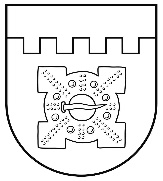 LATVIJAS REPUBLIKADOBELES NOVADA DOMEBrīvības iela 17, Dobele, Dobeles novads, LV-3701Tālr. 63707269, 63700137, 63720940, e-pasts dome@dobele.lvLĒMUMSDobelē2024. gada 25. janvārī	                                                                                   Nr.1/1Par zemes lietošanas tiesību izbeigšanu un zemes piekritību Dobeles novada pašvaldībaiDobeles novada dome (turpmāk – Dome), izskatot iesniegto lēmuma projektu “Par zemes lietošanas tiesību izbeigšanu un zemes piekritību Dobeles novada pašvaldībai”  konstatēja:Saskaņā ar Valsts zemes dienesta Kadastra informācijas sistēmas datiem […] piešķirta pastāvīgā lietošanā zeme, ko apliecina Auru pagasta padomes 1995. gada 23. augusta lēmums. 1999. gada 4. oktobrī apbūvētajam zemes gabalam izgatavoti zemes robežu plāni. Dobeles novada pašvaldībā (turpmāk – pašvaldība) saņemta informācija no Valsts zemes dienesta, ka Valsts zemes dienests 2000. gada 14. janvārī pieņēmis lēmumu, saskaņā ar kuru Auru pagasta mājas “Rožkalni” zeme 0,822 ha kopplatībā piešķirta kopīpašumā par samaksu […] un vēl divām fiziskām personām – katram 1/3 domājamās daļas apmērā. Zemgales rajona tiesas Auru pagasta zemesgrāmatas nodalījumā Nr.480 īpašuma tiesības uz nekustamā īpašuma “Rožkalni” 2/3 domājamām daļām nostiprinātas citām fiziskām personām, kuri arī Kadastra informācijas sistēmā reģistrēti kā nekustamā īpašuma “Rožkalni” īpašnieki uz 2/3 domājamām daļām (nekustamo īpašumu ieguvusi īpašumā darījuma rezultātā).Valsts un pašvaldību īpašuma privatizācijas un privatizācijas sertifikātu izmantošanas pabeigšanas likuma (turpmāk – Pabeigšanas likums) 25.panta pirmās daļas 4.punkts nosaka, ka fiziskajām personām, kurām zeme piešķirta pastāvīgā lietošanā, zemes pastāvīgās lietošanas tiesības izbeidzas, ja līdz 2011.gada 30.decembrim nav noslēgts zemes izpirkuma (pirkuma) līgums ar valsts akciju sabiedrību "Latvijas Hipotēku un zemes banka", arī tādā gadījumā, ja līdz zemes kadastrālajai uzmērīšanai un izpirkuma (pirkuma) līguma slēgšanai ir veikta priekšapmaksa, savukārt Pabeigšanas likuma 25. panta otrā daļa nosaka, ka persona, kurai zemes pastāvīgās lietošanas tiesības izbeidzas šā panta pirmajā daļā minētajos gadījumos vai kurai zemes pastāvīgās lietošanas tiesības izbeigušās saskaņā ar likumu “Par zemes reformas pabeigšanu lauku apvidos", iegūst zemes nomas pirmtiesības uz tās lietošanā bijušo zemi.Likuma „Par valsts un pašvaldību zemes īpašuma tiesībām un to nostiprināšanu zemesgrāmatās” 3.panta piektās daļas 1. punkts nosaka, ka zemes reformas laikā pašvaldībām piekrīt un uz attiecīgās pašvaldības vārda zemesgrāmatā ierakstāma apbūvēta lauku apvidu zeme, par kuru atbilstoši Valsts un pašvaldību īpašuma privatizācijas un privatizācijas sertifikātu izmantošanas pabeigšanas likuma 25.panta ceturtajai daļai noslēdzami zemes nomas līgumi. Ņemot vērā to, ka […] līdz 2011. gada 30. decembrim nav noslēdzis zemes izpirkuma (pirkuma) līgumu ar valsts akciju sabiedrību "Latvijas Hipotēku un zemes banka", Valsts zemes dienesta lēmums par zemes piešķiršanu […] par samaksu ir zaudējis spēku. Līdz ar to zemes pastāvīgās lietošanas tiesības ir izbeidzamas un piešķirtā zeme piekrīt pašvaldībai. […] nav izmantojis arī zemes nomas pirmtiesības.Saskaņā ar Valsts un pašvaldību īpašuma privatizācijas un privatizācijas sertifikātu izmantošanas pabeigšanas likuma 25.panta pirmās daļas 4.punktu, likuma „Par zemes reformas pabeigšanu lauku apvidos” 4.panta trešo daļu, likuma „Par valsts un pašvaldību zemes īpašuma tiesībām un to nostiprināšanu zemesgrāmatās” 3.panta piektās daļas 1. punktu, 13. panta pirmās daļas 8. punktu, atklāti balsojot: PAR - 16 (Girts Ante, Sarmīte Dude, Māris Feldmanis, Edgars Gaigalis, Ivars Gorskis, Gints Kaminskis, Linda Karloviča, Edgars Laimiņš, Sintija Liekniņa, Sanita Olševska, Andris Podvinskis, Viesturs Reinfelds, Dace Reinika, Guntis Safranovičs, Ivars Stanga, Indra Špela), PRET - nav, ATTURAS - nav, Dobeles novada dome NOLEMJ:NOTEIKT, ka ar 2011. gada 31. decembri […], personas kods […], zemes pastāvīgās lietošanas tiesības uz 1/3 domājamo daļu no zemes vienības (kopējā platība 0,822 ha) ar kadastra apzīmējumu 4646 003 0101, kas atrodas nekustamajā īpašumā „Rožkalni”, Auru pagastā, Dobeles novadā, kadastra numurs 46460030101, ir izbeidzamas. NOTEIKT, ka 1/3 domājamā daļa no zemes vienības (kopējā platība 0,822 ha) ar kadastra apzīmējumu 4646 003 0101, kas atrodas nekustamajā īpašumā „Rožkalni”, Auru pagastā, Dobeles novadā piekrīt Dobeles novada pašvaldībai un ierakstāma zemesgrāmatā uz tās vārda.Domes priekšsēdētājs                                                                                                  I.GorskisLATVIJAS REPUBLIKADOBELES NOVADA DOMEBrīvības iela 17, Dobele, Dobeles novads, LV-3701Tālr. 63707269, 63700137, 63720940, e-pasts dome@dobele.lvLĒMUMSDobelē2024. gada 25. janvārī	                                                                                   Nr.2/1Par starpgabala statusa noteikšanu nekustamajam īpašumam „Riteņi”, Krimūnu pagastā, Dobeles novadāDobeles novada dome ir izskatījusi Dobeles novada Centrālās pārvaldes Nekustamo īpašumu nodaļas ierosinājumu noteikt nekustamajam īpašumam „Riteņi”, Krimūnu pagastā, Dobeles novadā,  kadastra numurs 46720060094 (turpmāk – Īpašums), starpgabala statusu. Izskatot minēto ierosinājumu, Dobeles novada dome konstatēja:Saskaņā ar Dobeles novada domes 2012. gada 31. maija sēdes lēmumu Nr.116/5 „Par zemes piekritību Dobeles novada pašvaldībai”, Īpašums piekrīt Dobeles novada pašvaldībai un sastāv no vienas  zemes vienības ar kadastra apzīmējumu 46720060094, platība 0,28 ha. Publiskas personas mantas atsavināšanas likuma 1.panta 11.punkta “b” apakšpunkts nosaka, ka zemes starpgabals ir publiskai personai piederošs zemesgabals, kura platība lauku apvidos ir mazāka par pašvaldības saistošajos noteikumos paredzēto minimālo zemesgabala platību vai kura konfigurācija nepieļauj attiecīgā zemesgabala izmantošanu atbilstoši apstiprinātajam teritorijas plānojumam, vai kuram nav iespējams nodrošināt pieslēgumu koplietošanas ielai (ceļam). Saskaņa ar Valsts zemes dienesta Kadastra informācijas sistēmas datiem  Īpašumam nav iespējams nodrošināt pieslēgumu koplietošanas ceļam. No minētā secināms, ka Īpašums ir starpgabals.          Saskaņā ar Pašvaldību likuma 10. panta pirmās daļas 21. punktu, Publiskas personas mantas atsavināšanas likuma 1.panta 11.punkta “b” apakšpunktu, likuma “Par valsts un pašvaldību zemes īpašuma tiesībām un to nostiprināšanu zemesgrāmatās” 3.panta otrās daļas 4.punktu, atklāti balsojot: PAR - 16 (Girts Ante, Sarmīte Dude, Māris Feldmanis, Edgars Gaigalis, Ivars Gorskis, Gints Kaminskis, Linda Karloviča, Edgars Laimiņš, Sintija Liekniņa, Sanita Olševska, Andris Podvinskis, Viesturs Reinfelds, Dace Reinika, Guntis Safranovičs, Ivars Stanga, Indra Špela), PRET - nav, ATTURAS – nav, Dobeles novada dome NOLEMJ:NOTEIKT starpgabala statusu nekustamā īpašuma „Riteņi”, Krimūnu pagastā, Dobeles novadā, kadastra numurs 46720060094, zemes vienībai ar kadastra apzīmējumu 46720060094, platība 0,28 ha.Domes priekšsēdētājs                                                                                                  I.GorskisLATVIJAS REPUBLIKADOBELES NOVADA DOMEBrīvības iela 17, Dobele, Dobeles novads, LV-3701Tālr. 63707269, 63700137, 63720940, e-pasts dome@dobele.lvLĒMUMSDobelē2024. gada 25. janvārī	                                                                                   Nr.3/1Par apbūves tiesību piešķiršanu uz zemes vienību daļām Dzirnavu ielā 5, Muldavas ielā 2A, Pļavas ielā 3, Dobelē, Dobeles novadāDobeles novada dome (turpmāk – dome), izskatot iesniegto lēmuma projektu “Par apbūves tiesību piešķiršanu uz zemes vienību daļām Dzirnavu ielā 5, Muldavas ielā 2A, Pļavas ielā 3, Dobelē, Dobeles novadā ”, konstatēja:Dome 2023. gada 30. novembrī pieņēma lēmumu Nr.507/115 “Par izsoli apbūves tiesību piešķiršanai uz zemes vienību daļām Dzirnavu ielā 5, Muldavas ielā 2A,  Skolas ielā 2, Dobelē, Dobeles novadā”, saskaņā ar kuru nolemts sekojošais:1) piešķirt apbūves tiesības apbūves tiesīgajam uz divdesmit gadiem elektroauto uzlādes staciju izveidei, apbūves tiesīgo noskaidrojot atklātā mutiskā izsolē ar augšupejošu soli zemes vienības:  ar kadastra apzīmējumu 46010108014 Dzirnavu ielā 5, Dobelē, Dobeles novadā daļā 0,0025 ha (25 m2) platībā; ar kadastra apzīmējumu 46010032016 Muldavas iela 2A, Dobelē, Dobeles novadā daļā 0,00225 ha (22,5 m2) platībā; ar kadastra apzīmējumu 46010072811 Skolas iela 2, Dobelē, Dobeles novadā daļā 0,005 ha (50 m2) platībā;2) apstiprināt izsoles sākumcenu lēmuma 1. punktā minētajām zemes vienību daļām kopā 870 EUR (astoņi simti septiņdesmit euro) gadā, neieskaitot pievienotās vērtības nodokli un nekustamā īpašuma nodokli.2023. gada 20. decembrī Dobeles novada pašvaldības (turpmāk – pašvaldība) Nekustamo īpašumu iznomāšanas komisija rīkoja mutisku izsoli ar augšupejošu soli apbūves tiesības piešķiršanai saskaņā ar domes pieņemto lēmumu.Dome 2023. gada 28. decembrī pieņēma lēmumu Nr.595/16 “Par apbūves tiesības piešķiršanas izsoles rezultātu apstiprināšanu”, saskaņā ar kuru tika nolemts apstiprināt apbūves tiesības izsoles rezultātus un slēgt apbūves tiesības līgumu ar akciju sabiedrību "Latvenergo", reģistrācijas numurs 40003032949 (turpmāk – AS “Latvenergo”), uz 20 gadiem par nosolīto maksu 920 EUR (deviņi simti divdesmit euro) bez pievienotās vērtības nodokļa, elektroauto uzlādes staciju izbūvei.Izskatot dokumentus kopumā, tika konstatēts, ka pašvaldības izsniegtajos tehniskajos noteikumos tika konstatēta neatbilstība ar pieņemtajiem lēmumiem. Tehniskajos noteikumos norādīts, ka Skolas ielā 2, Dobelē, Dobeles novadā (turpmāk – Skolas iela 2) tiks izbūvētas 2 (divas) uzlādes vietas, savukārt izsoles uzvarētājs Skolas ielā 2 plānojis izbūvēt uzlādes vietas 4 (četrās) automašīnu stāvvietās, kas ne tikai būtu pretrunā iepriekš izsniegto tehnisko noteikumu nosacījumiem, bet arī nebūtu atbalstāms no pašvaldības puses, jo tās izvietotas Dobeles Mūzikas skolas priekšā.Veicot sarunas ar izsoles uzvarētāju AS “Latvenergo”, tika panākta vienošanās par apbūves tiesības piešķiršanas Skolas ielā 2 izslēgšanu no līguma par apbūves tiesību nodibināšanu priekšmeta un aizstājot to ar blakus esošās zemes vienības daļu 0,005 ha (50 m2) platībā Pļavas ielā 3, Dobelē, Dobeles novadā (turpmāk – Pļavas iela 3).Īpašuma tiesības uz nekustamo īpašumu Pļavas ielā 3, Dobelē, Dobeles novadā, kadastra numurs 46010072809, kas sastāv no vienas zemes vienības ar kadastra apzīmējumu 46010070003 34561 m2 nostiprinātas Dobeles pilsētas zemesgrāmatas nodalījumā Nr.100000091638 pašvaldībai.Saskaņā ar Dobeles novada teritorijas plānojumu 2013. - 2025. gadam zemes gabals Pļavas ielā 3 atrodas jauktas centra apbūves teritorijā (JC), kurā pieļaujams izbūvēt inženiertehniskās apgādes tīklus un objektus.Saskaņā ar 2024. gada 24. janvārī veiktajam novērtējumam, ko atbilstoši Standartizācijas likumā paredzētajā kārtībā apstiprinātajiem Latvijas īpašuma vērtēšanas standartiem veica sertificēta nekustamā īpašuma vērtētāja Anita Vēdiķe (LĪVA profesionālās kvalifikācijas sertifikāts Nr.76), ir noteikta apbūves tiesības maksa zemes vienības daļā Pļavas ielā 3 – 591 EUR (pieci simti deviņdesmit viens euro) gadā. Līdz ar to secināms, ka apbūves tiesībai nododamā zemes vienības daļa Pļavas ielā 3 ir līdzvērtīga izslēdzamajai no līguma priekšmeta zemes vienības daļai Skolas ielā 2.Pamatojoties uz iepriekš minēto, secināms, ka pašvaldības interesēs būtu izslēgt no līguma par apbūves tiesības nodibināšanu priekšmeta zemes vienības daļu Skolas ielā 2 un aizstāt to ar zemes vienības daļu Pļavas ielā 3, noslēdzot attiecīgu vienošanos ar AS “Latvenergo”. Tā kā uz izsludināto izsoli bija pieteicies tikai viens pretendents, grozot līguma priekšmetu, netiek aizskartas nevienas citas personas intereses.Ņemot vērā iepriekš minēto un pamatojoties uz Pašvaldību likuma 4. panta pirmās daļas 22. punktu, 10. panta pirmās daļas 16. punktu, Civillikuma 1129.1 panta pirmo daļu, 1129.2 panta pirmo daļu, Publiskas personas finanšu līdzekļu un mantas izšķērdēšanas novēršanas likuma 6.5 pantu, Ministru kabineta 2018. gada 19. jūnija noteikumu Nr. 350 “Publiskas personas zemes nomas un apbūves tiesības noteikumi” 76. punktu, atklāti balsojot: PAR - 15 (Girts Ante, Sarmīte Dude, Māris Feldmanis, Edgars Gaigalis, Ivars Gorskis, Gints Kaminskis, Linda Karloviča, Edgars Laimiņš, Sintija Liekniņa, Sanita Olševska, Andris Podvinskis, Dace Reinika, Guntis Safranovičs, Ivars Stanga, Indra Špela), PRET - nav, ATTURAS – 1 (Viesturs Reinfelds), Dobeles novada dome NOLEMJ:Akciju sabiedrībai “Latvenergo”, reģistrācijas numurs 40003032949, piešķirtās apbūves tiesības zemes vienībā 0,005 ha (50 m2) platībā Skolas iela 2, Dobelē, Dobeles novadā, vietā, piešķirt apbūves tiesību zemes vienības ar kadastra apzīmējumu 46010070003 Pļavas ielā 3, Dobelē, Dobeles novadā daļā 0,005 ha (50 m2) platībā (pielikums).Apstiprināt maksu par apbūves tiesību 870 EUR (astoņi simti septiņdesmit euro) gadā, neieskaitot pievienotās vērtības nodokli un nekustamā īpašuma nodokli, zemes vienību daļās:2.1.	ar kadastra apzīmējumu 46010032016 Muldavas iela 2A, Dobelē, Dobeles novadā 0,00225 ha (22,5 m2) platībā;2.2.	ar kadastra apzīmējumu 46010108014 Dzirnavu ielā 5, Dobelē, Dobeles novadā 0,0025 ha (25 m 2) platībā;2.3.	ar kadastra apzīmējumu 46010070003 Pļavas ielā 3, Dobelē, Dobeles novadā 0,005 ha (50 m2) platībā.3. 	Papildus apbūves tiesīgais AS “Latvenergo” maksā pievienotās vērtības nodokli, nekustamā īpašuma nodokli un citus nodokļus (nodevas), kuri jāmaksā par zemes vienību daļām, ja to paredz Latvijas Republikā spēkā esošie vai no jauna ieviestie normatīvie akti.Domes priekšsēdētājs                                        		                                            I. GorskisLATVIJAS REPUBLIKADOBELES NOVADA DOMEBrīvības iela 17, Dobele, Dobeles novads, LV-3701Tālr. 63707269, 63700137, 63720940, e-pasts dome@dobele.lvLĒMUMSDobelē2024. gada 25. janvārī                                                                                                    Nr.4/1Par grozījumu Dobeles novada domes 2023. gada 28. septembra lēmumā Nr. 377/13 ”Par Dobeles novada infrastruktūras objektu bezmaksas izmantošanas limitiem”Saskaņā ar Pašvaldību likuma 4. panta pirmās daļas 5., 6. un 7. punktā noteikto, Sporta likuma 7. panta pirmās daļas 3. punktu, atklāti balsojot: PAR - 16 (Girts Ante, Sarmīte Dude, Māris Feldmanis, Edgars Gaigalis, Ivars Gorskis, Gints Kaminskis, Linda Karloviča, Edgars Laimiņš, Sintija Liekniņa, Sanita Olševska, Andris Podvinskis, Viesturs Reinfelds, Dace Reinika, Guntis Safranovičs, Ivars Stanga, Indra Špela), PRET - nav, ATTURAS – nav, NEBALSO – 1 (Kristīne Briede), Dobeles novada dome  NOLEMJ:IZDARĪT Dobeles novada domes 2023. gada 28. septembra lēmumā Nr. 377/13 ” Par Dobeles novada infrastruktūras objektu bezmaksas izmantošanas limitiem” šādu grozījumu: Izteikt lēmuma pielikumu jaunā redakcijā (pielikumā).Domes priekšsēdētājs									I.GorskisPielikums Dobeles novada domes 2024. gada 25. janvāra lēmumam Nr.4/1Dobeles novada infrastruktūras objektu bezmaksas izmantošanas limiti 2023./2024.Domes priekšsēdētājs	                      		            		                            I.GorskisLATVIJAS REPUBLIKADOBELES NOVADA DOMEBrīvības iela 17, Dobele, Dobeles novads, LV-3701Tālr. 63707269, 63700137, 63720940, e-pasts dome@dobele.lvLĒMUMSDobelē2024. gada 25. janvārī                                                                                                    Nr.5/1Par Diānas Dubrovskas iecelšanu Dobeles pirmsskolas izglītības iestādes “Spodrītis” vadītāja amatā Saskaņā ar Pašvaldību likuma 10. panta pirmās daļas 10. punktu, Izglītības likuma 17. panta trešās daļas 2. punktu, Ministru kabineta 2014. gada 19. augusta noteikumu Nr.496 “Kārtība un vērtēšanas nosacījumi valsts un pašvaldību izglītības iestāžu (izņemot augstskolas un koledžas) vadītāju un pašvaldību izglītības pārvalžu vadītāju amatu pretendentu atlasei” 14. punktu, ievērojot Dobeles pirmsskolas izglītības iestādes “Spodrītis” vadītāja amata konkursa komisijas ieteikumu, atklāti balsojot: PAR - 17 (Girts Ante, Kristīne Briede, Sarmīte Dude, Māris Feldmanis, Edgars Gaigalis, Ivars Gorskis, Gints Kaminskis, Linda Karloviča, Edgars Laimiņš, Sintija Liekniņa, Sanita Olševska, Andris Podvinskis, Viesturs Reinfelds, Dace Reinika, Guntis Safranovičs, Ivars Stanga, Indra Špela), PRET - nav, ATTURAS – nav, Dobeles novada dome NOLEMJ:Iecelt Diānu Dubrovsku, personas kods […], Dobeles pirmsskolas izglītības iestādes “Spodrītis” vadītāja amatā no 2024. gada 1. februāra, pārjaunojot starp Dobeles pirmsskolas izglītības iestādi “Spodrītis” un Diānu Dubrovsku noslēgto darba līgumu ar Dobeles novada Izglītības pārvaldi kā saistību, tiesību un pienākumu pārņēmēju pret Diānu Dubrovsku.Domes priekšsēdētājs								I.GorskisLATVIJAS REPUBLIKADOBELES NOVADA DOMEBrīvības iela 17, Dobele, Dobeles novads, LV-3701Tālr. 63707269, 63700137, 63720940, e-pasts dome@dobele.lvLĒMUMSDobelē2024. gada 25. janvārī                                                                                                 Nr.6/1	Par nolikuma “Grozījumi Dobeles novada pašvaldības institūciju amatpersonu un darbinieku atlīdzības nolikumā” apstiprināšanu Saskaņā ar Valsts pārvaldes iekārtas likuma 73. panta pirmās daļas 1. punktu, likuma Pašvaldību likuma 10. panta pirmās daļas 14. un 21. punktu, Pašvaldības domes deputāta statusa likuma 14.panta piekto daļu, Valsts un pašvaldību institūciju amatpersonu un darbinieku atlīdzības likuma 3. panta ceturtās daļas 2., 3., 4., 5., 8.punktu, 5. panta otro daļu, 14. panta pirmo daļu, 15. panta trešo daļu, 16. panta otro daļu, 42. panta devīto daļu, Ministru kabineta 2010. gada 30. novembra noteikumiem Nr.1075 „Valsts un pašvaldības institūciju amatu katalogs”, Ministru kabineta 2010. gada 21. jūnija noteikumiem Nr.565 „Noteikumi par valsts un pašvaldību institūciju amatpersonu un darbinieku sociālajām garantijām”, Ministru kabineta 2013. gada 29. janvāra noteikumiem Nr. 66 „Noteikumi par valsts un pašvaldību institūciju amatpersonu un darbinieku darba samaksu un tās noteikšanas kārtību”, Ministru kabineta 2016. gada 5. jūlija noteikumiem Nr. 445 „Pedagogu darba samaksas noteikumi” 6. un 9.punktu, atklāti balsojot: PAR - 16 (Girts Ante, Sarmīte Dude, Māris Feldmanis, Edgars Gaigalis, Ivars Gorskis, Gints Kaminskis, Linda Karloviča, Edgars Laimiņš, Sintija Liekniņa, Sanita Olševska, Andris Podvinskis, Viesturs Reinfelds, Dace Reinika, Guntis Safranovičs, Ivars Stanga, Indra Špela), PRET – 1 (Kristīne Briede), ATTURAS – nav,  Dobeles novada dome NOLEMJ:Apstiprināt nolikumu “Grozījums Dobeles novada pašvaldības institūciju amatpersonu un darbinieku atlīdzības nolikumā” (pielikumā), nosakot, ka nolikums stājas spēkā ar 2024. gada 1. janvāri.Domes priekšsēdētājs								I.GorskisLATVIJAS REPUBLIKADOBELES NOVADA DOMEBrīvības iela 17, Dobele, Dobeles novads, LV-3701Tālr. 63707269, 63700137, 63720940, e-pasts dome@dobele.lvAPSTIPRINĀTIar Dobeles novada domes2024. gada 25. janvāra lēmumu Nr.6/1Nolikums “Grozījums Dobeles novada pašvaldības institūciju amatpersonuun darbinieku atlīdzības nolikumā”Izdots saskaņā ar Valsts pārvaldes iekārtas likuma 73. panta pirmās daļas 1. punktu, Pašvaldību likuma 10. panta pirmās daļas 14. un 21. punktu, Pašvaldības domes deputāta statusa likuma 14. panta piekto daļu, Valsts un pašvaldību institūciju amatpersonu un darbinieku atlīdzības likuma 3. panta ceturtās daļas 2., 3., 4., 5., 8. punktu, 5. panta otro daļu, 14. panta pirmo daļu, 15. panta trešo daļu, 16. panta otro daļu, 42. panta devīto daļu, Ministru kabineta 2010. gada 30. novembra noteikumiem Nr.1075 „Valsts un pašvaldības institūciju amatu katalogs”, Ministru kabineta 2010. gada 21. jūnija noteikumiem Nr.565 „Noteikumi par valsts un pašvaldību institūciju amatpersonu un darbinieku sociālajām garantijām”, Ministru kabineta 2013. gada 29. janvāra noteikumiem Nr.66 „Noteikumi par valsts un pašvaldību institūciju amatpersonu un darbinieku darba samaksu un tās noteikšanas kārtību”.Izdarīt Dobeles novada domes 2021. gada 25. novembra nolikumā “Dobeles novada pašvaldības institūciju amatpersonu un darbinieku atlīdzības nolikums" (turpmāk  - nolikums), kas apstiprināts ar Dobeles novada domes lēmumu Nr.297/16, šādu grozījumu:Izteikt nolikuma 2. pielikumu jaunā redakcijā (pielikumā).Domes priekšsēdētājs									I. Gorskis2.pielikumsDobeles novada pašvaldības institūciju amatpersonu
un darbinieku atlīdzības nolikumamIzglītības iestāžu vadītāju mēneša darba algas likmes apmērs (2023./2024. mācību gada otrajam semestrim)LATVIJAS REPUBLIKADOBELES NOVADA DOMEBrīvības iela 17, Dobele, Dobeles novads, LV-3701Tālr. 63707269, 63700137, 63720940, e-pasts dome@dobele.lvLĒMUMSDobelē2024. gada 25. janvārī                                                                                                    Nr.7/1Par Dobeles novada pašvaldības nolikuma „Par jaundzimušo sveikšanu Dobeles novada pašvaldībā” apstiprināšanuPamatojoties uz Pašvaldību likuma 5. panta pirmo daļu, 50. panta pirmo daļu un Valsts pārvaldes iekārtas likuma 72. panta pirmās daļas 2. punktu  atklāti balsojot: PAR - 16 (Girts Ante, Kristīne Briede, Sarmīte Dude, Māris Feldmanis, Edgars Gaigalis, Ivars Gorskis, Gints Kaminskis, Linda Karloviča, Edgars Laimiņš, Sintija Liekniņa, Sanita Olševska, Andris Podvinskis, Dace Reinika, Guntis Safranovičs, Ivars Stanga, Indra Špela), PRET - nav, ATTURAS – 1 (Viesturs Reinfelds), Dobeles novada dome NOLEMJ:Apstiprināt Dobeles novada pašvaldības nolikumu „Par jaundzimušo sveikšanu Dobeles novada pašvaldībā” (pielikumā).Nolikums stājas spēkā Valsts pārvaldes iekārtas likuma 77. pantā noteiktajā kārtībā.Kontroli par šī lēmuma izpildi veikt Dobeles novada pašvaldības izpilddirektoram. Domes priekšsēdētājs	I.GorskisLATVIJAS REPUBLIKADOBELES NOVADA DOMEBrīvības iela 17, Dobele, Dobeles novads, LV-3701Tālr. 63707269, 63700137, 63720940, e-pasts dome@dobele.lvAPSTIPRINĀTIar Dobeles novada domes2024. gada 25. janvāra lēmumu Nr.7/12024. gada 25. janvāra					               Nolikums Par jaundzimušo sveikšanu Dobeles novada pašvaldībāIzdots saskaņā ar Pašvaldību likuma 5. panta pirmo daļu,Valsts pārvaldes  iekārtas likuma 72. panta pirmās daļas 2.punktu I. Vispārīgie jautājumiŠis nolikums nosaka kārtību, kādā tiek organizēta Dobeles novada jaundzimušo sveikšana Dobeles novada pašvaldībā (turpmāk – Pašvaldība) un kādā jaundzimušajiem tiek piešķirtas īpaši izgatavotas piemiņas veltes.Dobeles novada jaundzimušo sveikšanas pasākuma mērķis ir godināt Dobeles novada ģimenes un to jaundzimušos, veidojot piederības sajūtu Dobeles novadam.Reģistrējot jaundzimušo Pašvaldības Dzimtsarakstu nodaļā (turpmāk – Dzimtsarakstu nodaļa), vecākiem (aizbildņiem) (turpmāk – vecākiem) tiek pasniegta dāvana – grāmata “Mūsu bērns” un dzimšanas apliecības vāciņi, ja bērna pirmreizējā deklarētā dzīves vieta ir Pašvaldība.Pašvaldības rīkotā svinīgā pasākuma laikā iepriekšējā kalendārajā gadā dzimušajam bērnam tiek pasniegta īpaši izgatavota piemiņas velte – Kurzemes un Dobeles apriņķa bronzas stūra sakta ar gravējumu “Mazais Dobeles novadnieks” (turpmāk – Sakta).  Jaundzimušo sveikšanas pasākumu finansē no Pašvaldības kārtējā gada budžeta līdzekļiem.II.   Jaundzimušo sveikšanas pasākumu  organizēšanaJaundzimušo sveikšanas pasākumu organizē Dobeles novada Sabiedrisko attiecību nodaļa  (turpmāk - Sabiedrisko attiecību nodaļa) sadarbībā ar Dzimtsarakstu nodaļu.Jaundzimušo sarakstu katru gadu sagatavo Dzimtsarakstu nodaļa, pamatojoties uz Pilsonības un migrācijas lietu pārvaldes sniegto informāciju par iepriekšējā kalendārajā gadā dzimušajiem bērniem, kuriem uz iepriekšējā kalendāra gada 31. decembri dzīvesvieta deklarēta pašvaldības administratīvajā teritorijā. Dzimtsarakstu nodaļa pirms ielūgumu nosūtīšanas pārbauda ziņas par bērnu.Ielūgumu jaundzimušajam sagatavo Sabiedrisko attiecību nodaļa un nosūta vismaz mēnesi pirms pasākuma norises. Nedēļu pirms pasākuma vecākiem ir jāapstiprina dalība pasākumā, par to rakstiski paziņojot uz ielūgumā norādīto e-pastu.Ielūgumā jaundzimušā vecāki tiek informēti, ka pasākuma laikā notiks fotografēšana  un videoieraksta veikšana, fotogrāfijas un videoieraksts tiks publiskots. Ja vecāki nevēlas savas ģimenes fotogrāfiju un videoieraksta publiskošanu, tad par to rakstiski informē Sabiedrisko attiecību nodaļu. Ar savu dalību jaundzimušo sveikšanas pasākumā vecāki pēc noklusējuma apliecina, ka viņiem nav iebildumu par  fotografēšanu un videoieraksta veikšanu un attiecīgo materiālu publiskošanu.Lai informētu sabiedrību par pašvaldības darbību, īstenojot brīvprātīgo iniciatīvu,  pasākuma fotogrāfijas un videoieraksts tiek ievietots pašvaldības oficiālajā tīmekļvietnē  www.dobele.lv, pašvaldības profilos sociālajos tīklos un var tikt pārraidīts televīzijā. Informācija par pasākuma norisi un tā fotogrāfijas tiek publicētas pašvaldības informatīvajā izdevumā “Dobeles Novada Ziņas”. Vecāki, kuri netiek vai nevēlas apmeklēt Pašvaldības rīkoto pasākumu vai kādu iemeslu dēļ nav saņēmuši ielūgumu, Saktu sešu mēnešu  laikā var saņemt Sabiedrisko attiecību nodaļā, uzrādot personu apliecinošu dokumentu.Informācija par iespēju saņemt Saktu ārpus svinīgā pasākuma laika tiek norādīta ielūgumā.Domes priekšsēdētājs	I.GorskisLATVIJAS REPUBLIKADOBELES NOVADA DOMEBrīvības iela 17, Dobele, Dobeles novads, LV-3701Tālr. 63707269, 63700137, 63720940, e-pasts dome@dobele.lvLĒMUMSDobelē2024. gada 25. janvārī		Nr.8/1Par Dobeles novada domes saistošo noteikumu Nr.1 “Par Dobeles novada pašvaldības brīvprātīgās iniciatīvas pabalstiem”  apstiprināšanu    	Pamatojoties uz Pašvaldību likuma 44. panta  otro daļu, Dobeles novada dome, atklāti balsojot: PAR - 16 (Girts Ante, Kristīne Briede, Sarmīte Dude, Māris Feldmanis, Edgars Gaigalis, Ivars Gorskis, Gints Kaminskis, Linda Karloviča, Edgars Laimiņš, Sintija Liekniņa, Sanita Olševska, Andris Podvinskis, Dace Reinika, Guntis Safranovičs, Ivars Stanga, Indra Špela), PRET - nav, ATTURAS – 1 (Viesturs Reinfelds),NOLEMJ:1. Apstiprināt Dobeles novada domes saistošos noteikumus Nr.1 “Par Dobeles novada pašvaldības brīvprātīgās iniciatīvas pabalstiem”  (turpmāk- saistošie noteikumi) (pielikumā).2.	Nosūtīt saistošos noteikumus un to paskaidrojuma rakstu triju darba dienu laikā pēc to parakstīšanas Vides aizsardzības un reģionālās attīstības ministrijai atzinuma sniegšanai. 3.	Ja Vides aizsardzības un reģionālās attīstības ministrijas atzinumā nav izteikti iebildumi pret saistošo noteikumu tiesiskumu, saistošos noteikumus un to paskaidrojuma rakstu triju darbdienu laikā pēc atzinuma saņemšanas nosūtīt izsludināšanai oficiālajā izdevumā “Latvijas Vēstnesis”. Šādu kārtību piemērot  arī gadījumā, kad pašvaldībai likumā noteiktajā termiņā Vides aizsardzības un reģionālās attīstības ministrijas atzinums nav nosūtīts.  Saistošie noteikumi stājas spēkā nākamajā dienā pēc to izsludināšanas  oficiālajā izdevumā “Latvijas Vēstnesis”.4.	Saistošos noteikumus pēc to stāšanās spēkā publicēt pašvaldības tīmekļa vietnē www.dobele.lv un nodrošināt saistošo noteikumu pieejamību Dobeles novada Centrālās pārvaldes ēkā un pagastu pārvaldēs.5.	Kontroli par šī lēmuma izpildi veikt Dobeles novada pašvaldības izpilddirektoramDomes priekšsēdētājs					         		  	I.GorskisLATVIJAS REPUBLIKADOBELES NOVADA DOMEBrīvības iela 17, Dobele, Dobeles novads, LV-3701Tālr. 63707269, 63700137, 63720940, e-pasts dome@dobele.lvAPSTIPRINĀTIar Dobeles novada domes2024. gada 25. janvāra lēmumu Nr.8/1 (protokols Nr.1)2024. gada 25. janvārī					Saistošie noteikumi Nr.1Par Dobeles novada pašvaldības brīvprātīgās iniciatīvas pabalstiemIzdoti saskaņā ar Pašvaldību likuma44. panta otro daļuI .Vispārīgie jautājumiSaistošie noteikumi (turpmāk – noteikumi) nosaka Dobeles novada pašvaldības (turpmāk- Pašvaldība)  brīvprātīgās iniciatīvas pabalstu  veidus, apmēru, pieprasīšanas, piešķiršanas un izmaksas kārtību.Noteikumu izpratnē brīvprātīgās iniciatīvas pabalsti (turpmāk - Pabalsts) ir Pašvaldības pabalsti, kurus piešķir, neizvērtējot mājsaimniecības materiālo situāciju, lai nodrošinātu materiālo atbalstu noteiktai iedzīvotāju mērķa grupai vai personai svarīgos dzīves periodos, vai personas aktuālās problēmas risināšanai, izņemot noteikumu 4.7. apakšpunktā minēto pabalstu. Pabalstu piešķir personai, kura savu pamata dzīvesvietu deklarējusi Pašvaldības administratīvajā teritorijā, izņemot 49.1. apakšpunktā noteikto.Pašvaldībā ir šādi Pabalsta veidi:4.1.  pabalsts bērna piedzimšanas gadījumā;4.2.  pabalsts kāzu jubilejā;4.3.  pabalsts dzīves jubilejā; 4.4. pabalsts politiski represētajām personām un nacionālās pretošanās kustības dalībniekiem;4.5. pabalsts Černobiļas atomelektrostacijas avārijas seku likvidēšanas dalībniekam;4.6. apbedīšanas pabalsts;4.7. pabalsts sociālās rehabilitācijas plāna mērķu sasniegšanai;4.8. pabalsts aizgādnībā esošu personu aizgādņiem;4.9. Ziemassvētku pabalsts.II. Pabalsts bērna piedzimšanas gadījumāPabalstu bērna piedzimšanas gadījumā piešķir par bērnu, kura pirmreizējā dzīvesvieta deklarēta Pašvaldības administratīvajā teritorijā un vismaz viena vecāka pamata dzīvesvieta ir deklarēta Pašvaldības administratīvajā teritorijā.Pabalstu bērna piedzimšanas gadījumā piešķir šādā apmērā:200,00 euro, ja vienās dzemdībās piedzimst viens bērns; 600,00 euro, ja vienās dzemdībās piedzimst divi bērni;   1000,00 euro, ja vienās dzemdībās  piedzimst trīs bērni;gadījumos, kad vienās dzemdībās piedzimst četri un vairāk bērni, pabalsta apmēru nosaka Dobeles novada dome ar lēmumu. Pabalstu piešķir vienam no bērna vecākiem vai personai, kura ir iecelta par bērna aizbildni. Pabalstu personai, kura iecelta par bērna aizbildni, ir tiesības saņemt, ja šo pabalstu iepriekš nav saņēmis bērna vecāks.Lai saņemtu pabalstu, tā pieprasītājs iesniedz iesniegumu Dobeles novada Dzimtsarakstu nodaļā (turpmāk - Dzimtsarakstu nodaļa). Ja bērna dzimšanas fakts reģistrēts ārvalsts institūcijā, iesniegumam ir jāpievieno ārvalsts institūcijas izdots dokuments, ievērojot Dokumentu legalizācijas likumā un Valsts valodas likumā noteiktās prasības attiecībā uz dokumentu legalizāciju un valsts valodas lietojumu.Pabalstu var pieprasīt ne vēlāk kā sešus mēnešus no bērna piedzimšanas dienas. Lēmumu par Pabalsta piešķiršanu vai atteikumu to piešķirt pieņem Dzimtsarakstu nodaļas vadītājs piecu darba dienu laikā no iesnieguma saņemšanas brīža.Pabalstu pārskaita uz pieprasītāja iesniegumā norādīto kredītiestādes  norēķinu kontu  vai pasta norēķinu sistēmas kontu.Pabalstu nepiešķir, ja bērns ievietots ilgstošas sociālās aprūpes un sociālās rehabilitācijas institūcijā.III.  Pabalsts kāzu jubilejāPabalsts 100,00 euro apmērā tiek piešķirts laulātajiem pāriem kopdzīves 50 gadu (Zelta kāzas), 60 gadu (Dimanta kāzas), 70 gadu (Briljanta kāzu) jubilejā, kuri informē Dzimtsarakstu nodaļu  par  Zelta, Dimanta vai Briljanta kāzu jubileju.Pabalsta saņemšanai laulātie iesniedz Dzimtsarakstu nodaļā iesniegumu ne vēlāk kā        mēnesi pēc Zelta, Dimanta vai Briljanta kāzu jubilejas datuma. Lēmumu par Pabalsta piešķiršanu pieņem Dzimtsarakstu nodaļas vadītājs.Pabalstu pārskaita uz laulāto iesniegumā norādīto kredītiestādes  norēķinu kontu vai pasta norēķinu sistēmas kontu.IV. Pabalsts dzīves jubilejāPabalstu piešķir personai šādā apmērā :50,00 euro  90 un 95 gadu dzīves jubilejā;100,00 euro  100 gadu dzīves jubilejā.Pamats lēmuma pieņemšanai par pabalsta piešķiršanu ir Fizisko personu reģistra ziņas. Lēmumu par Pabalsta piešķiršanu pieņem Dzimtsarakstu nodaļas vadītājs.Pabalsta saņēmējam pabalstu personīgi nogādā Pašvaldības administrācijas pārstāvji.V. Pabalsts politiski represētajām personām un nacionālās pretošanās kustības dalībniekiemPabalsts 60,00 euro apmērā tiek piešķirts politiski represētajām personām un nacionālās pretošanās kustības dalībniekiem un tiek izmaksāts reizi gadā novembra mēnesī.Pabalsta saņēmēju sarakstu katru kalendāra gadu līdz 5. novembrim sagatavo Dzimtsarakstu nodaļa, pamatojoties uz Pilsonības un migrācijas lietu pārvaldes sniegto informāciju par Pašvaldības administratīvajā teritorijā deklarētajām personām.Ja personai ir tiesības saņemt pabalstu, bet tā nav iekļauta sarakstā, tad persona pabalstu pieprasa Dzimtsarakstu nodaļā, iesniedzot iesniegumu ne vēlāk kā līdz kalendārā gada 10. decembrim.Lēmumu par Pabalsta piešķiršanu pieņem Dzimtsarakstu nodaļas vadītājs.Pabalstu pārskaita uz pieprasītāja iesniegumā norādīto kredītiestādes  norēķinu kontu  vai pasta norēķinu sistēmas kontu.VI. Pabalsts Černobiļas atomelektrostacijas avārijas seku likvidēšanas dalībniekam Pabalsts 60,00 euro apmērā tiek piešķirts Černobiļas atomelektrostacijas avārijas seku likvidēšanas dalībniekam un  izmaksāts reizi gadā aprīļa mēnesī.Pabalsta saņemšanai persona iesniedz Dzimtsarakstu nodaļā iesniegumu, uzrādot Černobiļas atomelektrostacijas avārijas seku likvidēšanas dalībnieka apliecību.Lēmumu par Pabalsta piešķiršanu pieņem Dzimtsarakstu nodaļas vadītājs.Pabalstu pārskaita uz pieprasītāja iesniegumā norādīto kredītiestādes  norēķinu kontu  vai pasta norēķinu sistēmas kontu mēneša laikā pēc iesnieguma saņemšanas.VII.  Apbedīšanas pabalstsApbedīšanas pabalstu ir tiesības saņemt personai, kura uzņēmusies apbedīšanu, ja mirusi persona, kuras pēdējā deklarētā dzīvesvieta bija Pašvaldībā un Valsts sociālās apdrošināšanas aģentūra (turpmāk – VSAA) nav piešķīrusi apbedīšanas pabalstu vai piešķīrusi pabalstu, kas ir mazāks par 430,00 euro.Apbedīšanas pabalsts tiek piešķirts ne vairāk kā 430,00 euro apmērā apbedīšanas izdevumu segšanai. Apbedīšanas pabalsts tiek izmaksāts tādā apmērā, lai segtu starpību starp VSAA piešķirto pabalstu un šajā punktā noteikto apbedīšanas pabalsta maksimālo apmēru.Pabalstu pieprasa ne vēlāk kā divu mēnešu laikā no miršanas fakta reģistrācijas dienas.Lēmumu par Pabalsta piešķiršanu vai atteikumu to piešķirt pieņem Dzimtsarakstu nodaļas vadītājs piecu darba dienu laikā no iesnieguma saņemšanas brīža.Pabalstu pārskaita uz personas, kura uzņēmusies apbedīšanu, kredītiestādes norēķinu kontu vai pasta norēķinu sistēmas kontu.VIII. Pabalsts sociālās rehabilitācijas plāna mērķu sasniegšanaiPabalstu sociālās rehabilitācijas plāna mērķu sasniegšanai piešķir personai (mājsaimniecībai), kurai nepieciešama sociālā rehabilitācija un kura ir izmantojusi iespēju saņemt normatīvajos dokumentos noteiktos valsts apmaksātos pakalpojumus un palīdzību.Pabalstu ir tiesības saņemt personai (mājsaimniecībai), kura ir deklarējusi pamata dzīvesvietu un dzīvo Pašvaldības administratīvajā teritorijā, un sociālā darbinieka izvērtējumā ir konstatēts, ka ir nepieciešams veicināt personas (mājsaimniecības) sociālās funkcionēšanas spējas un pastāv  kāds no šādiem apstākļiem:ir konstatētas personas (mājsaimniecības) sociālās funkcionēšanas grūtības;personai (mājsaimniecībai) nav ienākumu un tā nespēj segt izdevumus par dokumentiem, kuru neesamības dēļ persona nevar realizēt savas sociālās tiesības.Pabalsta piešķiršanas pamats ir personas iesniegums, Dobeles novada Sociālā dienesta (turpmāk – Sociālais dienests) sociālā darbinieka sniegtais izvērtējums, sastādītais individuālais sociālās rehabilitācijas plāns un citi sociālās funkcionēšanas grūtības pamatojošie dokumenti, ja nepieciešams – tāme vai aprēķins.Sociālais darbinieks izvērtē personas (mājsaimniecības) individuālās vajadzības un resursus un sastāda individuālās rehabilitācijas plānu personai, par kuru tiek pieprasīts pabalsts.Sociālajam darbiniekam ir tiesības pieprasīt papildu dokumentus, kas nepieciešami personas (mājsaimniecības) sociālās funkcionēšanas, vajadzību vai resursu izvērtējuma veikšanai.Pabalsta apmērs ir ne vairāk kā 300,00 euro vienai personai mājsaimniecībā kalendāra gadā rehabilitācijas plānā ietverto uzdevumu un sagaidāmo rezultātu īstenošanai vai sociālās situācijas risināšanai.Lēmumu par pabalsta piešķiršanu vai atteikumu to piešķirt pieņem Sociālā dienesta vadītāja izveidota komisija desmit darba dienu laikā no iesnieguma un visu nepieciešamo dokumentu saņemšanas dienas.Pabalsts tiek pārskaitīts pakalpojumu sniedzējiem vai preču piegādātājiem atbilstoši iesniegtajiem rēķiniem vai uz pieprasītāja iesniegumā norādīto kredītiestādes  norēķinu kontu, vai pasta norēķinu sistēmas kontu.IX. Pabalsts aizgādnībā esošu personu aizgādņiemTiesības saņemt pabalstu ir aizgādnim vai pagaidu aizgādnim par aizgādnībā esošu personu, ja izpildās vismaz viens no šādiem nosacījumiem: aizgādnībā esošās personas deklarētā dzīvesvieta ir Pašvaldības administratīvajā teritorijā un aizgādni vai pagaidu aizgādni ir iecēlusi Dobeles novada bāriņtiesa (turpmāk - Bāriņtiesa);  līdz aizgādnībā esošās personas ievietošanai ilgstošas sociālās aprūpes un sociālās rehabilitācijas institūcijā citā administratīvajā teritorijā deklarētā dzīvesvieta bijusi Pašvaldības administratīvajā teritorijā un aizgādni vai pagaidu aizgādni iecēlusi Bāriņtiesa.Pabalsta apmērs ir 50,00 euro mēnesī neatkarīgi no aizgādņu skaita par vienu aizgādnībā esošo personu.Pabalstu aizgādnis vai pagaidu aizgādnis var pieprasīt 6 mēnešu laikā no tiesību rašanās dienas, iesniedzot iesniegumu Bāriņtiesā.Pabalsts netiek piešķirts aizgādnim vai pagaidu aizgādnim, kas ir aizgādnībā esošas personas laulātais, vecāks vai bērns.Pabalsts netiek piešķirts aizgādnim vai pagaidu aizgādnim, ja tas tiek saņemts ar citas pašvaldības lēmumu. Lēmumu par pabalsta piešķiršanu pieņem Bāriņtiesas priekšsēdētājs trīsdesmit dienu laikā no iesnieguma saņemšanas brīža.X.  Ziemassvētku pabalstsPabalsts tiek piešķirts:pirmsskolas un 1.- 4. klašu izglītojamajiem, kuri mācās Pašvaldības  izglītības iestādēs, neatkarīgi no deklarētās dzīvesvietas. Pabalstu piešķir Dobeles novada Izglītības pārvalde (turpmāk – Izglītības pārvalde) saskaņā ar tās sagatavotiem sarakstiem un Iedzīvotāju reģistra sniegtajām ziņām;pirmsskolas vecuma bērniem, kuri neapmeklē Pašvaldības pirmsskolas izglītības iestādes/grupas. Pabalstu piešķir Dobeles novada Kultūras pārvalde saskaņā ar Izglītības pārvaldes sagatavotiem sarakstiem un Iedzīvotāju reģistra sniegtajām ziņām; vientuļai pensijas vecuma personai. Pabalstu piešķir Sociālais dienests saskaņā ar tā sagatavotiem sarakstiem un Iedzīvotāju reģistra sniegtajām ziņām.Pabalstu līdz 6 (seši) euro apmērā mantas (saldumu paciņas) veidā 49.1. un 49.2. apakšpunktā minētajām personām katru gadu piešķir un pasniedz mantiskā veidā Pašvaldības Ziemassvētku pasākumos, 49.3. apakšpunktā minētajām personām saldumu paciņa tiek pasniegta dzīvesvietā.XI. Lēmumu apstrīdēšanas un pārsūdzēšanas kārtībaDzimtsarakstu nodaļas vadītāja, Bāriņtiesas priekšsēdētāja vai Sociālā dienesta pieņemtos lēmumus var apstrīdēt Dobeles novada domē Administratīvā procesa likumā noteiktajā kārtībā.Dobeles novada domes lēmumu var pārsūdzēt Administratīvajā rajona tiesā Administratīvā procesa likumā noteiktajā kārtībā.XII. Noslēguma jautājums Atzīt par spēku zaudējušiem Dobeles novada domes 2021. gada 29. decembra saistošos noteikumus Nr. 11 „Par Dobeles novada pašvaldības brīvprātīgās iniciatīvas pabalstiem”. Domes priekšsēdētājs							           I.GorskisDobeles  novada pašvaldības domes saistošo noteikumu Nr.1  “Par Dobeles novada pašvaldības brīvprātīgās iniciatīvas pabalstiem”Paskaidrojuma rakstsDomes priekšsēdētājs							           I.GorskisLATVIJAS REPUBLIKADOBELES NOVADA DOMEBrīvības iela 17, Dobele, Dobeles novads, LV-3701Tālr. 63707269, 63700137, 63720940, e-pasts dome@dobele.lvLĒMUMSDobelē2024. gada 25. janvārī		Nr.9/1Par Dobeles novada domes saistošo noteikumu Nr.2 ’’Grozījums Dobeles novada domes 2022. gada 26. maija saistošajos noteikumos Nr. 23 „Par Dobeles novada pašvaldībai piederošo vai tās nomāto dzīvojamo telpu īres maksas noteikšanas kārtību”” apstiprināšanuPamatojoties uz Pašvaldību likuma 44. panta pirmo daļu un Dzīvojamo telpu īres likuma 31. panta pirmo daļu, atklāti balsojot: PAR - 15 (Girts Ante, Sarmīte Dude, Māris Feldmanis, Edgars Gaigalis, Ivars Gorskis, Gints Kaminskis, Linda Karloviča, Edgars Laimiņš, Sintija Liekniņa, Sanita Olševska, Andris Podvinskis, Dace Reinika, Guntis Safranovičs, Ivars Stanga, Indra Špela), PRET – 1 (Kristīne Briede), ATTURAS – 1 (Viesturs Reinfelds), Dobeles novada dome NOLEMJ:Apstiprināt Dobeles novada pašvaldības saistošos noteikumus Nr.2 “Grozījums Dobeles novada pašvaldības 2022. gada 26. maija saistošajos noteikumos Nr. 23 „Par Dobeles novada pašvaldībai piederošo vai tās nomāto dzīvojamo telpu īres maksas noteikšanas kārtību”” (pielikumā).Triju darbdienu laikā pēc parakstīšanas saistošos noteikumus un to paskaidrojuma rakstu nosūtīt izsludināšanai oficiālajā izdevumā “Latvijas Vēstnesis”. Saistošie noteikumi stājas spēkā nākamajā dienā pēc to izsludināšanas oficiālajā izdevumā “Latvijas Vēstnesis”.Saistošos noteikumus pēc to stāšanās spēkā publicēt pašvaldības tīmekļa vietnē www.dobele.lv .Kontroli par šī lēmuma izpildi veikt Dobeles novada pašvaldības izpilddirektoram. Domes priekšsēdētājs	I.GorskisLATVIJAS REPUBLIKADOBELES NOVADA DOMEBrīvības iela 17, Dobele, Dobeles novads, LV-3701Tālr. 63707269, 63700137, 63720940, e-pasts dome@dobele.lvAPSTIPRINĀTIar Dobeles novada domes2024. gada 25. janvāra lēmumu Nr.9/12024. gada 25. janvārī					Saistošie noteikumi Nr.2Grozījums Dobeles novada domes 2022. gada 26. maija saistošajos noteikumos Nr.23 „Par Dobeles novada pašvaldībai piederošo vai tās nomāto dzīvojamo telpu īres maksas noteikšanas kārtību” Izdoti saskaņā ar Dzīvojamo telpu īres likuma 31. panta pirmo daļuIzdarīt Dobeles novada domes 2022. gada 26. maija saistošajos noteikumos Nr. 23 „Par Dobeles novada pašvaldībai piederošo vai tās nomāto dzīvojamo telpu īres maksas noteikšanas kārtību” (turpmāk – saistošie noteikumi) šādu grozījumu:Svītrot saistošo noteikumu 6. punktu.Domes priekšsēdētājs	I. GorskisDobeles novada pašvaldības saistošo noteikumu Nr.2Grozījums Dobeles novada domes 2022. gada 26. maija saistošajos noteikumos Nr.23 „Par Dobeles novada pašvaldībai piederošo vai tās nomāto dzīvojamo telpu īres maksas noteikšanas kārtību” paskaidrojuma rakstsDomes priekšsēdētājs                                                                                  I.Gorskis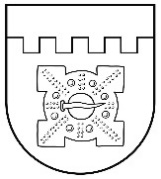 LATVIJAS REPUBLIKADOBELES NOVADA DOMEBrīvības iela 17, Dobele, Dobeles novads, LV-3701Tālr. 63707269, 63700137, 63720940, e-pasts dome@dobele.lvLĒMUMSDobelē2024. gada 25. janvārī                  		                                	            Nr.10/1	Par Dobeles un Jaunbērzes pagastu apvienības pārvaldes nolikuma apstiprināšanuSaskaņā ar Pašvaldību likuma 10. panta pirmās daļas 8. punktu un 50. panta pirmo daļu, Valsts pārvaldes iekārtas likuma 73. panta pirmās daļas 1. punktu, atklāti balsojot: PAR - 13 (Girts Ante, Sarmīte Dude, Māris Feldmanis, Ivars Gorskis, Gints Kaminskis, Linda Karloviča, Edgars Laimiņš, Sintija Liekniņa, Sanita Olševska, Dace Reinika, Guntis Safranovičs, Ivars Stanga, Indra Špela), PRET – 4 (Andris Podvinskis, Kristīne Briede, Viesturs Reinfelds, Edgars Gaigalis),  ATTURAS – nav, Dobeles novada dome NOLEMJ:Apstiprināt Dobeles un Jaunbērzes pagastu apvienības pārvaldes nolikumu (lēmuma pielikumā).Nolikums stājas spēkā Valsts pārvaldes iekārtas likuma 77. pantā noteiktajā kārtībā.Kontroli par šī lēmuma izpildi veikt Dobeles novada pašvaldības izpilddirektoram. Domes priekšsēdētājs	I.Gorskis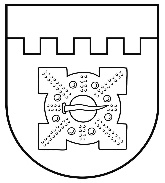 LATVIJAS REPUBLIKADOBELES NOVADA DOMEReģ. Nr. 90009115092Brīvības iela 17, Dobele, Dobeles novads, LV-3701Tālr. 63721360, 63721113, fakss 63722463, e-pasts dome@dobele.lvAPSTIPRINĀTSar Dobeles novada domes 2024. gada 25. janvāralēmumu Nr.10/1DOBELES UN Jaunbērzes PAGASTU APVIENĪBAS PĀRVALDES nolikumsIzdots saskaņā ar Valsts pārvaldes iekārtas likuma 73. panta pirmās daļas 1. punktu, Pašvaldību likuma 10. panta pirmās daļas 8. punktu un 50. panta pirmo daļuI. Vispārīgie jautājumi1. Dobeles un Jaunbērzes pagastu apvienības pārvalde (turpmāk - Pārvalde) ir Dobeles novada Centrālās pārvaldes struktūrvienība, kura nodrošina Dobeles novada pašvaldības (turpmāk – pašvaldība) sniegto pakalpojumu pieejamību, doto valsts pārvaldes uzdevumu un pašvaldības brīvprātīgo iniciatīvu izpildi Dobeles novada Dobeles un Jaunbērzes pagastu administratīvi teritoriālajās vienībās. 2. Pārvalde ir pakļauta pašvaldības izpilddirektoram un izpilddirektora vietniekam  teritoriālās pārvaldības jautājumos.3. Pārvalde savā darbībā ievēro normatīvos aktus, Dobeles novada domes (turpmāk – Dome) pieņemtos lēmumus, izdotos ārējos un iekšējos normatīvos aktus, tai skaitā šo nolikumu, kā arī pašvaldības izpilddirektora un izpilddirektora vietnieka  teritoriālās pārvaldības jautājumos pieņemtos lēmumus un izdotos rīkojumus.4. Pārvalde savas funkcijas un uzdevumus veic, sadarbojoties ar pašvaldības administrāciju. 5. Pārvalde tiek finansēta no pašvaldības budžeta līdzekļiem.  6. Pārvaldei ir noteikta parauga veidlapa.7. Pārvaldes juridiskā adrese ir: Ceriņu iela 2, Jaunbērzes pagasts, Dobeles novads, LV – 3717, Aizstrautnieku klientu apkalpošanas punkta adrese ir: "Gaismiņas", Aizstrautnieki, Dobeles novads, LV – 3701, Lejasstrazdu klientu apkalpošanas punkta adrese ir: "Stariņi", Lejasstrazdi, Dobeles novads, LV – 3722.II. Pārvaldes funkcijas, uzdevumi un kompetence8. Pārvaldei ir šādas funkcijas:8.1. nodrošināt Domes lēmumu un Pašvaldību likumā noteikto funkciju izpildi Pārvaldes darbības administratīvajā teritorijā;8.2. nodrošināt pašvaldības kompetencē esošo izziņu izsniegšanu un sniegt informāciju par pašvaldības kompetencē esošajiem jautājumiem;8.3. pašvaldības autonomo funkciju izpildei un jautājumu risināšanai nodrošināt vietējo iedzīvotāju (sabiedrības) iesaistīšanos vietējās pārvaldes procesos; 8.4. nodrošināt dzīvesvietas deklarēšanu; 8.5. pieņemt attiecīgajā teritorijā dzīvojošo fizisko personu un tajā reģistrēto juridisko personu iesniegumus un organizēt atbildes sniegšanu attiecīgajām personām;8.6. pieņemt valsts noteikto nodokļu un nodevu maksājumus, kuru iekasēšana ir uzdota pašvaldībai, kā arī novada domes noteikto nodevu maksājumus un maksājumus par pašvaldības sniegtajiem pakalpojumiem;8.7. nodrošināt informācijas pieejamību par Domes un  pašvaldības administrācijas pieņemtajiem lēmumiem un citu vispārpieejamu informāciju; 8.8. pārraudzīt Pārvaldes darbības teritorijā esošās zemes izmantošanu; 8.9. pārraudzīt Pārvaldes darbības teritorijā esošo nedzīvojamo telpu izmantošanu; 8.10. saskaņā ar Domes lēmumiem vai Centrālās pārvaldes rīkojumiem organizēt Pārvaldes rīcībā esošo dzīvojamo telpu izīrēšanu; 8.11. saskaņā ar Domes lēmumiem vai Centrālās pārvaldes rīkojumiem veikt nepieciešamās darbības Pārvaldes rīcībā esošā pašvaldības nekustamā īpašuma un kustamās mantas nodošanai publiskai izsolei vai atsavināšanai citā veidā, kuru atļauj normatīvie akti; 8.12. saskaņā ar Domes lēmumiem vai Centrālās pārvaldes rīkojumiem un pašvaldībā noteikto kārtību veikt tirgus izpēti (cenu aptauju) un plānot publisko iepirkumu procedūras, sagatavojot un iesniedzot iepirkumu speciālistiem tehniskās specifikācijas; 8.13. saskaņojot ar izpilddirektora vietnieku  teritoriālās pārvaldības jautājumos, slēgt saimnieciskos līgumus un citus tiesiskus darījumus, ja minēto darījumu paredzamā līgumcena ir zemāka par Publisko iepirkumu likuma piemērošanas sliekšņiem; 8.14. sekot līdzi dzīvojamo māju, kurās ir pašvaldības valdījumā vai īpašumā esošie dzīvokļi, apsaimniekošanai, t.sk. saskaņā ar normatīvajiem aktiem sekot līdzi dzīvojamo māju pārvaldīšanai; 8.15. saskaņā ar Domes apstiprinātajiem dokumentiem un normatīvajiem aktiem nodrošināt pašvaldības autoceļu uzturēšanu un piešķirto finanšu līdzekļu lietderīgu izlietošanu. Autoceļu uzturēšanas darba plānus un atjaunošanas darbus saskaņot ar pašvaldības izpilddirektora vietnieku teritoriālās pārvaldības jautājumos. 9. Pārvaldei ir šādi uzdevumi:9.1. pieņemt no iedzīvotājiem maksājumus par visa veida novada pašvaldības sniegtajiem maksas pakalpojumiem, pašvaldības saistošajos noteikumos noteikto pašvaldības nodevu un nekustamā īpašuma nodokļa maksājumus; 9.2. koordinēt sadarbību starp pārvaldes darbības teritorijā esošajām pašvaldības institūcijām; 9.3. nodrošināt iedzīvotāju pieņemšanu pie Pārvaldes amatpersonām/darbiniekiem, ja nepieciešams, palīdzēt noorganizēt tikšanos ar Domes deputātiem, pašvaldības institūciju amatpersonām/darbiniekiem; 9.4. uzraudzīt Pārvaldes darbības teritorijas iedzīvotājiem sniegto komunālo pakalpojumu (ūdensapgāde un kanalizācija; siltumapgāde; sadzīves atkritumu apsaimniekošana; notekūdeņu savākšana, novadīšana un attīrīšana) kvalitāti:9.5. gādāt par Pārvaldes darbības teritorijas labiekārtošanu un sanitāro tīrību (ielu, ceļu un laukumu uzturēšanu; ielu, laukumu un citu publiskai lietošanai paredzētu teritoriju apgaismošanu, parku, skvēru un zaļo zonu ierīkošanu), uzraudzīt kapsētu uzturēšanas kvalitāti; 9.6. sadarboties ar pašvaldības policiju sabiedriskās kārtības nodrošināšanā un uzturēšanā; 9.7. sniegt atbalstu Dobeles novada Kultūras pārvaldei un Sporta pārvaldei novada/ pagastu kultūras un sporta pasākumu organizēšanā, tradicionālās kultūras vērtību saglabāšanā, tautas jaunrades, tūrisma, sporta un iedzīvotāju veselīga dzīvesveida attīstības veicināšanā;  9.8. sadarboties ar ārstniecības iestādēm, veselības centriem, ārstu privātpraksēm, lai nodrošinātu iedzīvotājiem veselības aprūpes pieejamību; 9.9. informēt Pašvaldības būvvaldi par pārkāpumiem būvniecībā, par vidi degradējošu, sagruvušu vai cilvēku drošību apdraudošu būvju esamību Pārvaldes darbības teritorijā; 9.10. informēt Centrālo pārvaldi un valsts pārvaldes iestādes par pārkāpumiem dabas resursu un vides aizsardzības jomā; 9.11. piedalīties civilās aizsardzības pasākumu nodrošināšanā un katastrofu novēršanā; 9.12. reģistrēt ziņas par personu deklarēto dzīvesvietu un nodrošināt personas sniegto ziņu datorizētu apstrādi, aizsardzību, saglabāšanu, kā arī aktualizēšanu Iedzīvotāju reģistrā; 9.13. sadarboties ar Dobeles novada Izglītības pārvaldi izglītības un jaunatnes lietu risināšanā; 9.14. sadarboties ar Dobeles novada Sociālo dienestu sociālo pakalpojumu un sociālās palīdzības sniegšanā; 9.15. sadarboties ar Dobeles novada bāriņtiesu tās pakalpojumu pieejamības nodrošināšanā; 9.16. organizēt pašvaldības īpašumā vai valdījumā un publiskā lietošanā esošo mežu, smilšu un/vai grantskarjeru un ūdeņu apsaimniekošanu saskaņā ar Domes vai pašvaldības institūciju lēmumiem; 9.17. sagatavot informāciju uz valsts pārvaldes un tiesībsargājošo iestāžu pieprasījumiem; 9.18. līdzdarboties Pārvaldes budžeta sastādīšanā, kā arī piedalīties teritorijas attīstības plānošanas dokumentu, nozaru attīstības programmu un stratēģiju, investīciju plānu u.tml. dokumentu izstrādē un pilnveidošanā par Pārvaldes darbības teritoriju; 9.19. sadarboties ar pašvaldību vides situācijas analīzē un priekšlikumu izstrādē par tās uzlabošanu; 9.20. rīkoties ar Domes piešķirtajiem finanšu līdzekļiem atbilstoši budžeta tāmē apstiprinātajam finansējumam; 9.21. piedalīties ikgadējā pašvaldības publiskā pārskata sagatavošanā, sniedzot pārskata sagatavošanai nepieciešamās ziņas;9.22. pārraudzīt uzņēmējdarbības attīstības procesus Pārvaldes darbības teritorijā;9.23.līdzdarboties tūrisma mārketinga pasākumu organizēšanā Pārvaldes darbības teritorijā;9.24. izsniegt tirdzniecības atļaujas;9.25. atbilstoši Arhīvu likuma prasībām uzkrāt un saglabāt Pārvaldes dokumentus līdz to nodošanai glabāšanā pašvaldības arhīvā; 9.26. sagatavot un iesniegt Domes komisijām un Domes komitejām lēmumu projektus vai ierosinājumus lēmuma projekta sagatavošanai un nepieciešamo informāciju, atzinumus, dokumentus u.tml. par: 9.26.1. novada pašvaldības nekustamā īpašuma atsavināšanu, iznomāšanu vai apgrūtināšanu ar lietu tiesībām; 9.26.2. novada pašvaldības dzīvojamo telpu izīrēšanu; 9.26.3. novada pašvaldības nedzīvojamo telpu iznomāšanu; 9.26.4. nekustamā īpašuma nosaukuma un adreses piešķiršanu un/vai maiņu; 9.26.5. nekustamā īpašuma lietošanas mērķu noteikšanu un / vai maiņu; 9.26.6. ēkas, būves uzturēšanai nepieciešamās platības noteikšanu; 9.26.7. zemes platību precizēšanu; 9.26.8. detālplānojumiem un zemes ierīcības projektu izstrādi; 9.26.9. Pārvaldes rīcībā esošās kustamās mantas atsavināšanu; 9.26.10. citiem jautājumiem, kuru izlemšana atbilstoši pašvaldības iekšējiem normatīviem vai ārējiem normatīviem aktiem ir tikai Domes kompetencē. III. Pārvaldes struktūra un darba organizācija10.  Pārvalde darbojas saskaņā ar nolikumu, kuru apstiprina dome.  11. Pārvaldes darbu vada Pārvaldes vadītājs, kuru pieņem darbā un atbrīvo no darba pašvaldības izpilddirektors.12. Pārvaldes vadītāja tiesības, pienākumus un atbildību nosaka normatīvie akti, Dobeles novada domes pieņemtie lēmumi, izdotie ārējie un iekšējie normatīvie akti, tai skaitā šis nolikums, pašvaldības izpilddirektora un izpilddirektora vietnieka  teritoriālās pārvaldības jautājumos pieņemtie lēmumi un izdotie rīkojumi, noslēgtais darba līgums un amata apraksts.13. Pārvaldes darbinieku darba pienākumus, tiesības un atbildību nosaka amata apraksti, kurus apstiprina pārvaldes vadītājs.14.  Pārvaldes vadītājs:14.1. plāno, organizē, koordinē un kontrolē Pārvaldes darbu, funkciju un uzdevumu izpildi, nodrošina tās darbības nepārtrauktību un tiesiskumu; 14.2. sniedz priekšlikumus par Pārvaldes darbinieku pieņemšanu darbā vai atbrīvošanu no darba,  veic pārvaldes darbinieku  amata pienākumu un uzdevumu sadali, nodrošina darbinieku profesionālās kvalifikācijas paaugstināšanu, noteiktā budžeta ietvaros nosaka darbinieku darba samaksu;14.3. atbilstoši savai kompetencei rīkojas ar Pārvaldes rīcībā nodoto pašvaldības mantu un naudas līdzekļiem, veic saimnieciskos darījumus atbilstoši pašvaldības noteiktajai kārtībai; 14.4. nodrošina Pārvaldes materiālo vērtību saglabāšanu; 14.5.pārstāv Pārvaldi pašvaldības, valsts un privātpersonu dibinātajās  
institūcijās;14.6. izdod pārvaldes rīkojumus un iekšējos normatīvos aktus.IV. Pārvaldes finansēšanas kārtība un saimnieciskā darbība15. Pārvaldes darbību finansē pašvaldība.16. Pārvaldes finanšu līdzekļus veido:16.1. pašvaldības budžeta līdzekļi;16.2. ieņēmumi no maksas pakalpojumiem un citiem pašu ieņēmumiem;16.3. ziedojumi  un dāvinājumi.V. Pārvaldes darbības tiesiskuma nodrošināšana17. Pārvaldes darbības tiesiskumu nodrošina Pārvaldes vadītājs un darbinieki atbilstoši darba pienākumu aprakstos un darba līgumos noteiktajai kompetencei. 18. Pārvaldes vadītājs izskata privātpersonu sūdzības par Pārvaldes darbinieku faktisko rīcību, ja ārējos normatīvajos aktos nav noteikts citādi. 19. Pārvaldes vadītāja izdotos administratīvos aktus vai faktisko rīcību privātpersona var apstrīdēt pašvaldībā Administratīvā procesa likumā noteiktajā kārtībā.VI. Noslēguma jautājums20. Ar šī nolikuma stāšanos spēkā spēku zaudē:20.1. Dobeles novada domes 2021. gada 29. decembrī apstiprinātais Dobeles pagasta pārvaldes nolikums;20.2. Dobeles novada domes 2021. gada 29. decembrī apstiprinātais Jaunbērzes pagasta pārvaldes nolikums.Domes priekšsēdētājs								I. Gorskis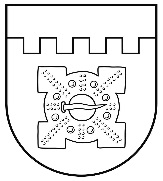 LATVIJAS REPUBLIKADOBELES NOVADA DOMEBrīvības iela 17, Dobele, Dobeles novads, LV-3701Tālr. 63707269, 63700137, 63720940, e-pasts dome@dobele.lvLĒMUMSDobelē2024. gada  25. janvārī                                                                                               Nr.11/1Par līdzfinansējuma piešķiršanu Bērzes evaņģēliski luteriskai draudzei projekta "Bērzes ev.lut. baznīcas vēsturisko ērģeļu balkona restaurācija" realizācijaiSaskaņā ar Pašvaldību likuma 4. panta pirmās daļas 5. punktu, Pašvaldības līdzfinansējuma piešķiršanas komisijas 2022. gada 11. maija lēmumu (protokols Nr.1), un Lauku atbalsta dienesta Zemgales reģionālās lauksaimniecības pārvaldes 2022. gada 22. jūlija lēmumu par projekta iesnieguma apstiprināšanu un, ņemot vērā Dobeles novada attīstības programmā 2021.-2027. gadam noteiktā Rīcības virziena (RV14) "Publiskā ārtelpa un kultūrvēsturiskais mantojums" uzdevumu (U34) "Saglabāt un attīstīt kultūrvēsturiskā mantojuma infrastruktūru un materiāltehnisko bāzi" (R34.4. "Iesaistīt sabiedrību kultūrvēsturiskā mantojuma saglabāšanā"), atklāti balsojot: PAR - 16 (Girts Ante, Kristīne Briede, Sarmīte Dude, Māris Feldmanis, Ivars Gorskis, Gints Kaminskis, Linda Karloviča, Edgars Laimiņš, Sintija Liekniņa, Sanita Olševska, Andris Podvinskis, Dace Reinika, Viesturs Reinfelds, Guntis Safranovičs, Ivars Stanga, Indra Špela), PRET – 1 (Edgars Gaigalis), ATTURAS – nav, Dobeles novada dome NOLEMJ:Piešķirt Bērzes evaņģēliski luteriskai draudzei projekta "Bērzes ev.lut. baznīcas vēsturisko ērģeļu balkona restaurācija" (Nr.22-06-AL30-A019.2201-000001) realizācijai līdzfinansējumu 1000,00  EUR (viens tūkstotis euro) apmērā.Domes priekšsēdētājs	I.Gorskis	LATVIJAS REPUBLIKADOBELES NOVADA DOMEBrīvības iela 17, Dobele, Dobeles novads, LV-3701Tālr. 63707269, 63700137, 63720940, e-pasts dome@dobele.lvLĒMUMSDobelē2024. gada 25. janvārī                                                                                             Nr.12/1Par nekustamā īpašuma „Pokaiņi 273”, Krimūnu pagastā, Dobeles novadā, atsavināšanuDobeles novada dome ir izskatījusi Dobeles novada pašvaldības Īpašumu komisijas ierosinājumu atsavināt Dobeles novada pašvaldībai (turpmāk – pašvaldība) piederošo nekustamo īpašumu „Pokaiņi 273”, Krimūnu pagastā, Dobeles novadā, kadastra numurs 46720090273 (turpmāk – Īpašums). Izskatot minēto ierosinājumu, Dobeles novada dome konstatēja:Īpašums reģistrēts Zemgales rajona tiesas Krimūnu pagasta zemesgrāmatas nodalījumā Nr.100000771496 un uz to nostiprinātas īpašuma tiesības pašvaldībai. Īpašums sastāv no zemes gabala ar kadastra apzīmējumu 46720090273, kopplatība 0,0615 ha.  Īpašums ir nodots nomā fiziskai personai […] (2020.gada 23.janvāra lauku apvidus zemes nomas līgums Nr.9.2/19). Zemes nomas līguma termiņš 2024.gada 30.septembris. Pašvaldībā saņemts ierosinājums no […] iegūt īpašumā Īpašumu.Saskaņā ar Publiskas personas mantas atsavināšanas likuma 4.panta ceturtās daļas 8.punkta noteikumiem, pašvaldības nekustamā īpašuma atsavināšanu var ierosināt persona, kurai Valsts un pašvaldību īpašuma privatizācijas un privatizācijas sertifikātu izmantošanas pabeigšanas likumā noteiktā kārtībā ir izbeigtas zemes lietošanas tiesības un ar kuru pašvaldība ir noslēgusi zemes nomas līgumu, ja šī persona vēlas nopirkt zemi, kas bijusi tās lietošanā un par ko ir noslēgts zemes nomas līgums. Saskaņā ar Valsts un pašvaldību īpašuma privatizācijas un privatizācijas sertifikātu izmantošanas pabeigšanas likumā noteikto, […] ir izbeigušās zemes lietošanas tiesības un ar […] noslēgts zemes nomas līgums par minētā zemesgabala lietošanu. Īpašums nav nepieciešams pašvaldības funkciju izpildei, tādējādi, lai lietderīgāk apsaimniekotu pašvaldības nekustamo īpašumu, visizdevīgākā pašvaldības rīcība būtu atzīstama Īpašuma atsavināšana […], kurai ir tiesības ierosināt Īpašuma atsavināšanu saskaņā ar Publiskas personas mantas atsavināšanas likumā noteikto.Saskaņā ar Publiskas personas mantas atsavināšanas likuma 37.panta pirmās daļas 4.punktu, pārdot valsts vai pašvaldības mantu par brīvu cenu var, ja nekustamo īpašumu iegūst šā likuma 4.panta ceturtajā daļā minētā persona. Šajā gadījumā pārdošanas cena ir vienāda ar nosacīto cenu, ko nosaka atbilstoši Standartizācijas likumā paredzētajā kārtībā apstiprinātajiem Latvijas īpašuma vērtēšanas standartiem.Saskaņā ar 2024.gada 8.janvārī veikto tirgus novērtējumu, ko atbilstoši Standartizācijas likumā paredzētajā kārtībā apstiprinātajiem Latvijas īpašuma vērtēšanas standartiem veica sertificēta nekustamā īpašuma vērtētāja Anita Vēdiķe (LĪVA profesionālās kvalifikācijas sertifikāts Nr.76), Īpašuma tirgus vērtība atsavināšanas vajadzībām ir noteikta 3000 EUR (trīs tūkstoši euro).	Saskaņā ar Publiskas personas mantas atsavināšanas likuma pārejas noteikumu 12.punktu, līdz brīdim, kad spēku zaudē Valsts un pašvaldību īpašuma privatizācijas un privatizācijas sertifikātu izmantošanas pabeigšanas likums, atsavināmā neapbūvētā zemesgabala nosacītā cena nedrīkst būt zemāka par zemāko no šādām vērtībām: attiecīgā zemesgabala kadastrālo vērtību vai zemes kadastrālo vērtību 2007.gada 31.decembrī.Saskaņā ar Valsts zemes dienesta Nekustamā īpašuma valsts kadastra informācijas sistēmā norādītiem datiem Īpašuma aktuālā kadastrālā vērtība ir 701 EUR (septiņi simti viens euro).Ņemot vērā iepriekš minēto un pamatojoties uz Pašvaldību likuma 10.panta pirmās daļas 16.punktu, 73.panta ceturto daļu, Publiskas personas mantas atsavināšanas likuma 4.panta ceturtās daļas 8.punktu, 5.panta pirmo daļu, 8.panta trešo daļu, 36.panta trešo daļu, 37.panta pirmās daļas 4. punktu, atklāti balsojot: PAR - 15 (Girts Ante, Kristīne Briede, Sarmīte Dude, Māris Feldmanis, Ivars Gorskis, Gints Kaminskis, Linda Karloviča, Edgars Laimiņš, Sintija Liekniņa, Sanita Olševska, Andris Podvinskis, Dace Reinika, Guntis Safranovičs, Ivars Stanga, Indra Špela), PRET – nav, ATTURAS – 2 (Viesturs Reinfelds, Edgars Gaigalis), Dobeles novada dome NOLEMJ:Atsavināt Dobeles novada pašvaldībai piederošo nekustamo īpašumu „Pokaiņi 273”, Krimūnu pagastā, Dobeles novadā, kadastra numurs 46720090273, kas sastāv no vienas zemes vienības ar kadastra apzīmējumu 46720090273, kopplatība 0,0615 ha, pārdodot to par nosacīto cenu  3000 EUR (trīs tūkstoši euro) […], personas kods […].Pirkuma maksa pilnā apmērā samaksājama viena mēneša laikā no atsavināšanas lēmuma saņemšanas dienas. Ja nekustamais īpašums tiek pirkts uz nomaksu līdz pieciem gadiem, tad viena mēneša laikā no lēmuma saņemšanas dienas samaksājams avanss 10% apmērā no pirkuma maksas.Lēmums zaudē spēku, ja pirkuma maksa pilnā apjomā vai avanss netiek samaksāts lēmuma 2.punktā noteiktajā termiņā.Domes priekšsēdētājs                                                                                                  I.GorskisLATVIJAS REPUBLIKADOBELES NOVADA DOMEBrīvības iela 17, Dobele, Dobeles novads, LV-3701Tālr. 63707269, 63700137, 63720940, e-pasts dome@dobele.lvLĒMUMSDobelē2024. gada 25. janvārī                                                                                             Nr.13/1Par nekustamā īpašuma „Pokaiņi 489”, Krimūnu pagastā, Dobeles novadā, atsavināšanuDobeles novada dome ir izskatījusi Dobeles novada pašvaldības (turpmāk – pašvaldība)  Īpašumu komisijas ierosinājumu atsavināt pašvaldībai piederošo nekustamo īpašumu „Pokaiņi 489”, Krimūnu pagastā, Dobeles novadā, kadastra numurs 46720090489 (turpmāk – Īpašums). Izskatot minēto ierosinājumu, Dobeles novada dome konstatēja:Īpašums reģistrēts Zemgales rajona tiesas Krimūnu pagasta zemesgrāmatas nodalījumā Nr.100000778796 un uz to nostiprinātas īpašuma tiesības pašvaldībai. Īpašums sastāv no zemes gabala ar kadastra apzīmējumu 46720090489, kopplatība 0,0715 ha (715 m2).  Īpašums ir nodots nomā fiziskai personai […] (2023.gada 27.septembra lauku apvidus zemes nomas līgums Nr.9.2/2023/630). Zemes nomas līguma termiņš 2028.gada 30.septembris. Pašvaldībā saņemts ierosinājums no […] iegūt īpašumā Īpašumu.Saskaņā ar Publiskas personas mantas atsavināšanas likuma 4.panta ceturtās daļas 8.punkta noteikumiem, pašvaldības nekustamā īpašuma atsavināšanu var ierosināt persona, kurai Valsts un pašvaldību īpašuma privatizācijas un privatizācijas sertifikātu izmantošanas pabeigšanas likumā noteiktā kārtībā ir izbeigtas zemes lietošanas tiesības un ar kuru pašvaldība ir noslēgusi zemes nomas līgumu, ja šī persona vēlas nopirkt zemi, kas bijusi tās lietošanā un par ko ir noslēgts zemes nomas līgums. Saskaņā ar Valsts un pašvaldību īpašuma privatizācijas un privatizācijas sertifikātu izmantošanas pabeigšanas likumā noteikto kārtību, […] ir izbeigtas zemes lietošanas tiesības un ar […] noslēgts zemes nomas līgums par minētā zemesgabala lietošanu. Īpašums nav nepieciešams pašvaldības funkciju izpildei, tādējādi, lai lietderīgāk apsaimniekotu pašvaldības nekustamo īpašumu, visizdevīgākā pašvaldības rīcība būtu atzīstama Īpašuma atsavināšana […] kuram ir tiesības ierosināt Īpašuma atsavināšanu saskaņā ar Publiskas personas mantas atsavināšanas likumā noteikto.Saskaņā ar Publiskas personas mantas atsavināšanas likuma 37.panta pirmās daļas 4.punktu, pārdot valsts vai pašvaldības mantu par brīvu cenu var, ja nekustamo īpašumu iegūst šā likuma 4.panta ceturtajā daļā minētā persona. Šajā gadījumā pārdošanas cena ir vienāda ar nosacīto cenu, ko nosaka atbilstoši Standartizācijas likumā paredzētajā kārtībā apstiprinātajiem Latvijas īpašuma vērtēšanas standartiem.Saskaņā ar 2024.gada 8.janvārī veikto tirgus novērtējumu, ko atbilstoši Standartizācijas likumā paredzētajā kārtībā apstiprinātajiem Latvijas īpašuma vērtēšanas standartiem veica sertificēta nekustamā īpašuma vērtētāja Anita Vēdiķe (LĪVA profesionālās kvalifikācijas sertifikāts Nr.76), Īpašuma tirgus vērtība atsavināšanas vajadzībām ir noteikta 3300 EUR (trīs tūkstoši trīs simti euro).	Saskaņā ar Publiskas personas mantas atsavināšanas likuma pārejas noteikumu 12.punktu, līdz brīdim, kad spēku zaudē Valsts un pašvaldību īpašuma privatizācijas un privatizācijas sertifikātu izmantošanas pabeigšanas likums, atsavināmā neapbūvētā zemesgabala nosacītā cena nedrīkst būt zemāka par zemāko no šādām vērtībām: attiecīgā zemesgabala kadastrālo vērtību vai zemes kadastrālo vērtību 2007.gada 31.decembrī.Saskaņā ar Valsts zemes dienesta Nekustamā īpašuma valsts kadastra informācijas sistēmā norādītiem datiem Īpašuma aktuālā kadastrālā vērtība ir 815 EUR (astoņi simti piecpadsmit euro).Ņemot vērā iepriekš minēto un pamatojoties uz Pašvaldību likuma 10.panta pirmās daļas 16.punktu, 73.panta ceturto daļu, Publiskas personas mantas atsavināšanas likuma 4.panta ceturtās daļas 8.punktu, 5.panta pirmo daļu, 8.panta trešo daļu, 36.panta trešo daļu, 37.panta pirmās daļas 4 punktu, atklāti balsojot: PAR - 16 (Girts Ante, Kristīne Briede, Sarmīte Dude, Māris Feldmanis, Edgars Gaigalis, Ivars Gorskis, Gints Kaminskis, Linda Karloviča, Edgars Laimiņš, Sintija Liekniņa, Sanita Olševska, Andris Podvinskis, Dace Reinika, Guntis Safranovičs, Ivars Stanga, Indra Špela), PRET – nav, ATTURAS – 1 (Viesturs Reinfelds), Dobeles novada dome NOLEMJ:Atsavināt Dobeles novada pašvaldībai piederošo nekustamo īpašumu „Pokaiņi 489”, Krimūnu pagastā, Dobeles novadā, kadastra numurs 46720090489, kas sastāv no vienas zemes vienības ar kadastra apzīmējumu 46720090489, kopplatība 0,0715 ha (715 m2), pārdodot to par nosacīto cenu  3300 EUR (trīs tūkstoši trīs simti euro) […], personas kods […].Pirkuma maksa pilnā apmērā samaksājama viena mēneša laikā no atsavināšanas lēmuma saņemšanas dienas. Ja nekustamais īpašums tiek pirkts uz nomaksu līdz pieciem gadiem, tad viena mēneša laikā no lēmuma saņemšanas dienas samaksājams avanss 10% apmērā no pirkuma maksas.Lēmums zaudē spēku, ja pirkuma maksa pilnā apjomā vai avanss netiek samaksāts lēmuma 2.punktā noteiktajā termiņā.Domes priekšsēdētājs                                                                                                  I.GorskisLATVIJAS REPUBLIKADOBELES NOVADA DOMEBrīvības iela 17, Dobele, Dobeles novads, LV-3701Tālr. 63707269, 63700137, 63720940, e-pasts dome@dobele.lvLĒMUMSDobelē2024. gada  25. janvārī                                                                                               Nr.14/1Par nekustamā īpašuma “Lielkliebeķi”, Augstkalnes pagastā, Dobeles novadā, atsavināšanuDobeles novada dome ir izskatījusi Dobeles novada pašvaldības (turpmāk – pašvaldība) Īpašumu komisijas ierosinājumu atsavināt pašvaldībai piederošo nekustamo īpašumu “Lielkliebeķi”, Augstkalnes pagastā, Dobeles novadā, kadastra numurs 46440030206. Izskatot minēto ierosinājumu, Dobeles novada dome konstatēja:Nekustamais īpašums ar kadastra numuru 46440030206 –  zemes vienība 2,56 ha platībā “Lielkliebeķi”, Augstkalnes pagastā, Dobeles novadā reģistrēta Zemgales rajona tiesas Augstkalnes pagasta zemesgrāmatas nodalījumā Nr.100000773196 (turpmāk – zemes vienība) un uz to nostiprinātas īpašuma tiesības pašvaldībai.Saskaņā ar Valsts vienotās datorizētās zemesgrāmatas datiem uz zemes vienības atrodas […] un […] (turpmāk – būves īpašnieki) līdzīgās daļās (katram ½ domājamā daļa) piederoša 1 (viena) būve ar kadastra apzīmējumu 46440030046001, kura reģistrēta Zemgales rajona tiesas Augstkalnes pagasta zemesgrāmatas nodalījumā Nr. 100000623941. Minētajā zemesgrāmatas nodalījumā reģistrēta atzīme – būve saistīta ar zemes vienību, kadastra apzīmējums 46440030046. 2022. gada 18. jūlijā ar būves īpašniekiem noslēgti Lauku apvidus apbūvēta zemes gabala nomas līgumi Nr.9.2/2023/320 un Nr.9.2/2022/321 par būvei piekritīgās zemes vienības nomu. Līgumu darbības termiņi 2026. gada 31. decembris.Pašvaldībā saņemts būvju īpašnieku ierosinājums atsavināt zemes vienību.Publiskas personas mantas atsavināšanas likuma 4. panta ceturtās daļas 3. punkts nosaka, ka publiskas personas nekustamā īpašuma atsavināšanu var ierosināt zemesgrāmatā ierakstītas ēkas (būves) īpašnieks, ja viņš vēlas nopirkt zemesgabalu uz kura atrodas ēka (būve).Pamatojoties uz to, ka būves īpašniekiem ir tiesības ierosināt zemes vienības atsavināšanu un zemes vienība nav nepieciešama pašvaldības pastāvīgo funkciju nodrošināšanai, lietderīgākā rīcība ir atzīstama zemes vienības atsavināšana būves īpašniekiem. Publiskas personas mantas atsavināšanas likuma 37. panta pirmās daļas 4. punkts nosaka, ka pārdot publiskas personas mantu par brīvu cenu var, ja nekustamo īpašumu iegūst šā likuma 4.panta ceturtajā daļā minētā persona. Šajā gadījumā pārdošanas cena ir vienāda ar nosacīto cenu, kuru nosaka atbilstoši Standartizācijas likumā paredzētajā kārtībā apstiprinātajiem Latvijas īpašuma vērtēšanas standartiem. Tādējādi pašvaldība ir tiesīga zemes vienību atsavināt būvju īpašniekam nerīkojot atsavināšanu izsolē.Saskaņā ar 2024. gada 8. janvārī veikto tirgus novērtējumu, ko atbilstoši Standartizācijas likumā paredzētajā kārtībā apstiprinātajiem Latvijas īpašuma vērtēšanas standartiem veikusi sertificēta nekustamo īpašumu vērtētāja Anita Vēdiķe (LĪVA profesionālās kvalifikācijas sertifikāts Nr.76), zemes vienības tirgus vērtība atsavināšanas vajadzībām ir noteikta 13 400 EUR (trīspadsmit tūkstoši četri simti euro) apmērā.Publiskas personas mantas atsavināšanas likuma Pārejas noteikumu 11. punkts nosaka, ka līdz brīdim, kad spēku zaudē Valsts un pašvaldību īpašuma privatizācijas un privatizācijas sertifikātu izmantošanas pabeigšanas likums, atsavināmā apbūvētā zemesgabala nosacītā cena nedrīkst būt zemāka par zemāko no šādām vērtībām: attiecīgā zemesgabala kadastrālo vērtību vai attiecīgā zemesgabala kadastrālo vērtību 2007.gada 31.decembrī. Saskaņā ar Valsts zemes dienesta Nekustamā īpašuma valsts kadastra informācijas sistēmā norādītiem datiem aktuālā zemes vienības kadastrālā vērtība ir 4621 EUR (četri tūkstoši seši simti divdesmit viens euro).Saskaņā ar likuma Pašvaldību likuma 10. panta pirmās daļas 16. punktu, 73. panta ceturto daļu, Publiskas personas mantas atsavināšanas likuma 4. panta ceturtās daļas 3. punktu, 5.panta ceturto daļu, 8.panta trešo daļu, 41.panta otro daļu, 44.1panta piekto daļu, pārejas noteikumu 11. punktu, atklāti balsojot: PAR - 17 (Girts Ante, Kristīne Briede, Sarmīte Dude, Māris Feldmanis, Edgars Gaigalis, Ivars Gorskis, Gints Kaminskis, Linda Karloviča, Edgars Laimiņš, Sintija Liekniņa, Sanita Olševska, Andris Podvinskis, Viesturs Reinfelds, Dace Reinika, Guntis Safranovičs, Ivars Stanga, Indra Špela), PRET – nav, ATTURAS – nav, Dobeles novada dome NOLEMJ:Atsavināt ½ (vienu pusi) domājamo daļu no nekustamā īpašuma “Lielkliebeķi”, Augstkalnes pagastā, Dobeles novadā, kadastra numurs 46440030206, sastāvošu no vienas zemes vienības ar kadastra apzīmējumu 46440030046, platība 2,56 ha, pārdodot to par nosacīto cenu 6700 EUR (seši tūkstoši septiņi simti euro)  […], personas kods […].Atsavināt ½ (vienu pusi) domājamo daļu no nekustamā īpašuma “Lielkliebeķi”, Augstkalnes pagastā, Dobeles novadā, kadastra numurs 46440030206, sastāvošu no vienas zemes vienības ar kadastra apzīmējumu 46440030046, platība 2,56 ha, pārdodot to par nosacīto cenu 6700 EUR (seši tūkstoši septiņi simti euro) […], personas kods […].Pirkuma maksa pilnā apmērā samaksājama viena mēneša laikā no atsavināšanas lēmuma saņemšanas dienas. Ja nekustamais īpašums tiek pirkts uz nomaksu līdz pieciem gadiem, tad viena mēneša laikā no lēmuma saņemšanas dienas samaksājams avanss 10% apmērā no pirkuma maksas.Lēmums zaudē spēku, ja pirkuma maksa pilnā apjomā vai avanss netiek samaksāts lēmuma 3. punktā noteiktajā termiņā.Domes priekšsēdētājs                                                                                                  I.GorskisLATVIJAS REPUBLIKADOBELES NOVADA DOMEBrīvības iela 17, Dobele, Dobeles novads, LV-3701Tālr. 63707269, 63700137, 63720940, e-pasts dome@dobele.lvLĒMUMSDobelē2024. gada 25. janvārī                                                                                        Nr.15/1                                                                                                                           Par nekustamā īpašuma – dzīvokļa Nr.9 Pumpuru iela 1, Dobelē, Dobeles novadā, atsavināšanuDobeles novada dome ir izskatījusi Dobeles novada pašvaldības (turpmāk – pašvaldība) Īpašumu komisijas ierosinājumu atsavināt pašvaldībai piederošo nekustamo īpašumu ar kadastra numuru 46019003070 – dzīvokli Nr. 9 Pumpuru iela 1, Dobelē, Dobeles novadā ar kopējo platību 67,3 m2 un kopīpašuma 673/11979 domājamās daļas no būves (turpmāk – Īpašums).Izskatot minēto ierosinājumu, Dobeles novada dome konstatēja:Īpašums reģistrēts Zemgales rajona tiesas Dobeles pilsētas zemesgrāmatas nodalījumā Nr.507 9 un uz to nostiprinātas īpašuma tiesības pašvaldībai.Pašvaldībā saņemts Īpašuma īrnieces […] ierosinājums atsavināt Īpašumu.[…] 2022. gada 15. novembrī noslēgusi Dzīvojamās telpas īres līgumu Nr.PU1-9D/2022 ar pašvaldības pilnvaroto kapitālsabiedrību SIA “DOBELES NAMSAIMNIEKS” un līgumā ir norādīts viens ģimenes loceklis.Saskaņā ar Publiskas personas mantas atsavināšanas likuma 45. panta ceturtās daļas noteikumiem, īrnieks vai viņa ģimenes locekļi var pirkt īrēto viendzīvokļa māju vai dzīvokļa īpašumu, ja īrnieks un viņa ģimenes locekļi ir noslēguši notariāli apliecinātu vienošanos par to, kurš vai kuri no viņiem iegūs īpašumā īrēto viendzīvokļa māju vai dzīvokļa īpašumu; tiesā nav celta prasība par īres līguma izbeigšanu.[…] un viņas ģimenes loceklis 2023.gada 20.decembrī noslēguši notariāli apliecinātu vienošanos par to, ka […] iegūs īpašumā īrēto dzīvokļa īpašumu Nr.9 Pumpuru iela 1, Dobelē, Dobeles novadā.Pret […] prasība par īres līguma izbeigšanu nav celta.Īpašums nav nepieciešams pašvaldības funkciju nodrošināšanai un lietderīgākā rīcība būtu to atsavināt Īpašuma īrniekam. Īpašums atrodas 18 dzīvokļu daudzdzīvokļu mājā un 16 dzīvokļu īpašumi reģistrēti zemesgrāmatā uz citu personu vārda. Saskaņā ar 2022. gada 7. novembrī veikto tirgus novērtējumu, ko atbilstoši Standartizācijas likumā paredzētajā kārtībā apstiprinātajiem Latvijas īpašuma vērtēšanas standartiem veica sertificēta nekustamo īpašumu vērtētāja Anita Vēdiķe (LĪVA profesionālās kvalifikācijas sertifikāts Nr.76), Īpašuma tirgus vērtība atsavināšanas vajadzībām ir noteikta 24000 EUR (divdesmit četri tūkstoši euro).Saskaņā ar Pašvaldību likuma 10. panta pirmās daļas 16. punktu, 73. panta ceturto daļu, Publiskas personas mantas atsavināšanas likuma 4. panta ceturtās daļas 5. punktu, 8. panta trešo daļu, 36. panta trešo daļu, 45.panta trešo un ceturto daļu, atklāti balsojot: PAR - 17 (Girts Ante, Kristīne Briede, Sarmīte Dude, Māris Feldmanis, Edgars Gaigalis, Ivars Gorskis, Gints Kaminskis, Linda Karloviča, Edgars Laimiņš, Sintija Liekniņa, Sanita Olševska, Andris Podvinskis, Viesturs Reinfelds, Dace Reinika, Guntis Safranovičs, Ivars Stanga, Indra Špela), PRET – nav, ATTURAS – nav,  Dobeles novada dome NOLEMJ:1. Atsavināt nekustamo īpašumu ar kadastra numuru 46019003070 – dzīvokli Nr. 9 Pumpuru iela 	1, Dobelē, Dobeles novadā, 67,3 m2  platībā un pie dzīvokļa īpašuma piederošās kopīpašuma 673/11979 domājamās daļas no būves.2. 	Apstiprināt nekustamā īpašuma ar kadastra numuru 46019003070– dzīvokļa Nr. 9 Pumpuru iela 1, Dobelē, Dobeles novadā, un pie dzīvokļa īpašuma piederošās kopīpašuma 673/11979 domājamās daļas no būves nosacīto cenu 24000 EUR (divdesmit četri tūkstoši euro).3. Piedāvāt […], personas kods […], viena mēneša laikā no lēmuma saņemšanas dienas, izmantot pirmpirkuma tiesības un pirkt dzīvokli Nr. 9 Pumpuru iela 1, Dobelē, Dobeles novadā un pie dzīvokļa īpašuma piederošās kopīpašuma 673/11979 domājamās daļas no būves par nosacīto cenu 24000 EUR (divdesmit četri tūkstoši euro).4. 	Pirmpirkuma tiesību izmantošanas gadījumā, pirkuma maksa pilnā apmērā samaksājama viena mēneša laikā no lēmuma saņemšanas dienas. Ja dzīvoklis tiek pirkts uz nomaksu līdz pieciem gadiem, tad viena mēneša laikā no lēmuma saņemšanas dienas samaksājams avanss 10% apmērā no pirkuma maksas.5. 	Lēmums zaudē spēku, ja pirkuma maksa pilnā apjomā vai avanss netiek samaksāts lēmuma 4.punktā noteiktajā termiņā. Domes priekšsēdētājs                                                                                      I. GorskisLATVIJAS REPUBLIKADOBELES NOVADA DOMEBrīvības iela 17, Dobele, Dobeles novads, LV-3701Tālr. 63707269, 63700137, 63720940, e-pasts dome@dobele.lvLĒMUMSDobelē2024. gada 25. janvārī                 	                                                                      Nr.16/1                                                                                                                              Par nekustamā īpašuma – dzīvokļa Nr.9 Vītiņu ielā 19A, Aucē,  Dobeles novadā, atsavināšanu izsolē Dobeles novada dome ir izskatījusi Dobeles novada pašvaldības Īpašumu komisijas ierosinājumu Dobeles novada pašvaldībai (turpmāk – pašvaldība) piederošā nekustamā īpašuma - dzīvokļa Nr.9 Vītiņu ielā 19A, Aucē, Dobeles novadā, platība 56,2 m2, un pie dzīvokļa īpašuma piederošās kopīpašuma 525/37426 domājamās daļas no būves un zemes, kadastra numurs 46059000470 (turpmāk – Īpašums), otrās izsoles rīkošanu.Izskatot minēto ierosinājumu, Dobeles novada dome konstatēja:Īpašums reģistrēts Zemgales rajona tiesas Auces pilsētas zemesgrāmatas nodalījumā Nr. 211 9 un uz to nostiprinātas īpašuma tiesības pašvaldībai. Pašvaldībai piederošais Īpašums nav izīrēts un tas nav nepieciešams pašvaldības funkciju nodrošināšanai.  Saskaņā ar Dobeles novada domes 2023. gada 26. oktobra lēmumu Nr.473/14 “Par nekustamā īpašuma – dzīvokļa Nr.9 Vītiņu ielā 19A, Aucē, Dobeles novadā, atsavināšanu izsolē”, Īpašums tika nodots atsavināšanai atklātā mutiskā izsolē ar augšupejošu soli. Saskaņā ar Dobeles novada pašvaldības Īpašumu komisijas 2023.gada 1.novembrī apstiprinātajiem izsoles noteikumiem, izsoles datums tika noteikts 2023.gada 6.decembris.  Pirmās izsoles sākumcena bija noteikta 11200 EUR (vienpadsmit tūkstoši divi simti euro). Uz izsludināto izsoli nepieteicās neviens pretendents.Saskaņā ar Publiskas personas mantas atsavināšanas likuma 32.panta pirmās daļas 1.punktu, ja nekustamā īpašuma pirmajā izsolē neviens nav pārsolījis izsoles sākumcenu, var rīkot otro izsoli ar augšupejošu soli, kurā institūcija, kas organizē nekustamā īpašuma atsavināšanu (9.pants), var pazemināt izsoles sākumcenu ne vairāk kā par 20 procentiem. Savukārt šī paša likuma 32. panta otrās daļas 1. punkts nosaka, ka pēc otrās nesekmīgās izsoles institūcija, kas organizē nekustamā īpašuma atsavināšanu (9.pants), var rīkot trešo izsoli ar augšupejošu soli, pazeminot izsoles sākumcenu ne vairāk kā par 60 procentiem no nosacītās cenas.Saskaņā ar Pašvaldību likuma 10. panta pirmās daļas 16. punktu, 73. panta ceturto daļu, Publiskas personas mantas atsavināšanas likuma 4. panta pirmo daļu, 5.panta pirmo un piekto daļu, 8.panta trešo daļu, 9.panta otro daļu, 10.pantu, 15. pantu, 32. panta pirmās daļas 1. punktu, otrās daļas 1. punktu, pārejas noteikumu 12.punktu, atklāti balsojot: PAR - 16 (Girts Ante, Sarmīte Dude, Māris Feldmanis, Edgars Gaigalis, Ivars Gorskis, Gints Kaminskis, Linda Karloviča, Edgars Laimiņš, Sintija Liekniņa, Sanita Olševska, Andris Podvinskis, Viesturs Reinfelds, Dace Reinika, Guntis Safranovičs, Ivars Stanga, Indra Špela), PRET – 1 (Kristīne Briede), ATTURAS – nav,  Dobeles novada dome NOLEMJ:ATZĪT par nenotikušu nekustamā īpašuma dzīvokļa Nr.9 Vītiņu ielā 19A, Aucē, Dobeles novadā, kadastra numurs 46059000470, pirmo izsoli. Atsavināt nekustamo īpašumu - dzīvokli Nr.9 Vītiņu ielā 19A, Aucē, Dobeles novadā, platība 56,2 m2, un pie dzīvokļa īpašuma piederošās kopīpašuma 525/37426 domājamās daļas no būves un zemes, kadastra numurs 46059000470, pārdodot to otrajā izsolē elektronisko izsoļu vietnē ar sākumcenu 9000 EUR (deviņi tūkstoši euro).Uzdot Dobeles novada pašvaldības Īpašumu komisijai apstiprināt izsoles noteikumus un organizēt nekustamā īpašuma atsavināšanu Publiskas personas atsavināšanas likumā noteiktā kārtībā. Domes priekšsēdētājs                                                                                                  I. GorskisLATVIJAS REPUBLIKADOBELES NOVADA DOMEBrīvības iela 17, Dobele, Dobeles novads, LV-3701Tālr. 63707269, 63700137, 63720940, e-pasts dome@dobele.lvLĒMUMSDobelē2024. gada 25. janvārī                  	                                                       	Nr.17/1Par nekustamā īpašuma Zemgales ielā 10A, Aucē, Dobeles novadā, atsavināšanu izsolēDobeles novada dome ir izskatījusi Dobeles novada pašvaldības Īpašumu komisijas ierosinājumu atsavināt Dobeles novada pašvaldībai (turpmāk – pašvaldība) piederošo nekustamo īpašumu Zemgales ielā 10A, Aucē, Dobeles novadā, kadastra numurs 46050242429 (turpmāk – Īpašums). Izskatot minēto ierosinājumu, Dobeles novada dome konstatēja:Īpašums reģistrēts Zemgales rajona tiesas Auces pilsētas zemesgrāmatas nodalījumā Nr. 100000755236 un uz to nostiprinātas īpašuma tiesības pašvaldībai. Īpašums sastāv no neapbūvētas zemes vienības ar kadastra apzīmējumu 46050242429, platība 0,2204 ha (2204 m2).    Saskaņā ar Dobeles novada domes 2023. gada 26. oktobra lēmumu Nr.453/14  zemes vienība Zemgales iela 10A, Auce, Dobeles novads, kadastra apzīmējums 4605 024 2429, platība 0,2204 ha, atzīta par starpgabalu.Īpašums netiek izmantots un nav nepieciešams pašvaldībai tās patstāvīgo funkciju izpildei.Saskaņā ar Publiskas personas mantas atsavināšanas likuma 37.panta pirmās daļas 4. punktu pārdot publiskas personas mantu par brīvu cenu var, ja nekustamo īpašumu iegūst šā likuma 4. panta ceturtajā daļā minētā persona.Saskaņā ar Publiskas personas mantas atsavināšanas likuma 4. panta ceturtās daļas 1. punktu, atsevišķos gadījumos publiskas personas nekustamā īpašuma atsavināšanu var ierosināt zemes īpašnieks vai visi kopīpašnieki, ja viņi vēlas nopirkt zemes starpgabalu, kas piegul viņu zemei.Īpašumam piegulošie nekustamie īpašumi ir:  Zemgales iela 12, Auce, Dobeles novads, kadastra numurs 46050242426, īpašnieks [...], personas kods [...]; Zemgales iela 12A, Auce, Dobeles novads, kadastra numurs 46050242425, īpašnieks pašvaldība;“Grāvis pie Bēnes 36”, Auce, Dobeles novads, kadastra numurs 46050242433, īpašnieks pašvaldība;Zemgales iela 8A, Auce, Dobeles novads, kadastra numurs 46050242427, īpašnieks pašvaldība;Zemgales iela 10, Auce, Dobeles novads, kadastra numurs 46050242428, īpašnieks [...], personas kods [...].Saskaņā ar Publiskas personas mantas atsavināšanas likuma 5. panta pirmo daļu, atļauju atsavināt atvasinātu publisku personu nekustamo īpašumu dod attiecīgās atvasinātās publiskās personas lēmējinstitūcija, kas konkrētajā situācijā ir Dobeles novada dome.Saskaņā ar Publiskas personas mantas atsavināšanas likuma 5.panta piekto daļu, lēmumā par nekustamā īpašuma atsavināšanu tiek noteikts arī atsavināšanas veids.Saskaņā ar Publiskas personas mantas atsavināšanas likuma 14.panta otro daļu, 4.panta ceturtajā daļā minētās mantas atsavināšana izsludināma šajā likumā noteiktajā kārtībā (11.pants), uzaicinot attiecīgās personas mēneša laikā iesniegt pieteikumu par nekustamā īpašuma pirkšanu. Ja norādītajā termiņā no minētajām personām ir saņemts viens pieteikums, izsoli nerīko un ar šo personu slēdz pirkuma līgumu par nosacīto cenu.Saskaņā ar Publiskas personas mantas atsavināšanas likuma 14. panta trešo daļu, ja pieteikumu par nekustamā īpašuma pirkšanu noteiktajā termiņā iesniegušas vairākas šā likuma 4. panta ceturtajā daļā minētās personas (izņemot šā likuma 44.panta ceturtajā daļā un 45.pantā minētos gadījumus), tiek rīkota izsole starp šīm personām šajā likumā noteiktajā kārtībā.Saskaņā ar Publiskas personas mantas atsavināšanas likuma 14.panta ceturto daļu, ja izsludinātajā termiņā (11.pants) šā likuma 4.panta ceturtajā daļā minētās personas nav iesniegušas pieteikumu par nekustamā īpašuma pirkšanu vai iesniegušas atteikumu, rīkojama izsole (izņemot šā likuma 44.panta ceturtajā un astotajā daļā minēto gadījumu) šajā likumā noteiktajā kārtībā. Šajā gadījumā minētās personas ir tiesīgas iegādāties nekustamo īpašumu izsolē vispārējā kārtībā, kā arī tad, ja tiek rīkotas atkārtotas izsoles (tai skaitā ar lejupejošu soli) vai nosacītā cena tiek pazemināta šajā likumā noteiktajā kārtībā.Saskaņā ar minētā zemes gabala 2023. gada 4. decembrī veikto tirgus novērtējumu, ko atbilstoši Standartizācijas likumā paredzētajā kārtībā apstiprinātajiem Latvijas īpašuma vērtēšanas standartiem veikuši sertificēta nekustamo īpašumu vērtētāja Anita Vēdiķe (LĪVA profesionālās kvalifikācijas sertifikāts Nr.76), Īpašuma tirgus vērtība ir noteikta 3000 EUR (trīs tūkstoši euro) apmērā.Saskaņā ar Publiskas personas mantas atsavināšanas likuma Pārejas noteikumu 12.punktu, līdz brīdim, kad spēku zaudē Valsts un pašvaldību īpašuma privatizācijas un privatizācijas sertifikātu izmantošanas pabeigšanas likums, atsavināmā neapbūvētā zemesgabala nosacītā cena nedrīkst būt zemāka par zemāko no šādām vērtībām: attiecīgā zemesgabala kadastrālo vērtību vai zemes kadastrālo vērtību 2007.gada 31.decembrī.Saskaņā ar Valsts zemes dienesta Nekustamā īpašuma valsts kadastra informācijas sistēmā norādītiem datiem Īpašuma kadastrālā vērtība 2007.gada 31.decembrī nav noteikta, bet aktuālā kadastrālā vērtība 1181 EUR (viens tūkstotis simts astoņdesmit viens euro).Ievērojot minēto, Īpašums atsavināms par cenu ne zemāku kā 3000 EUR (trīs tūkstoši euro) apmērā.Ņemot vērā iepriekš norādīto un pamatojoties uz Pašvaldību likuma 10. panta pirmās daļas 16. punktu, 73. panta ceturto daļu, Publiskas personas mantas atsavināšanas likuma 4. panta ceturtās daļas 1.punktu, 5. panta pirmo un piekto daļu, 8. panta trešo daļu, 14. panta otro un trešo daļu, 37. panta pirmās daļas 4. punktu un 44. panta astotās daļas 1. punktu, atklāti balsojot: PAR - 16 (Girts Ante, Sarmīte Dude, Māris Feldmanis, Edgars Gaigalis, Ivars Gorskis, Gints Kaminskis, Linda Karloviča, Edgars Laimiņš, Sintija Liekniņa, Sanita Olševska, Andris Podvinskis, Viesturs Reinfelds, Dace Reinika, Guntis Safranovičs, Ivars Stanga, Indra Špela), PRET – 1 (Kristīne Briede), ATTURAS – nav,  Dobeles novada dome NOLEMJ:Atsavināt Dobeles novada pašvaldībai piederošo nekustamo īpašumu Zemgales ielā 10A, Aucē, Dobeles novadā, kadastra numurs 46050242429, kas sastāv no vienas neapbūvētas zemes vienības ar kadastra apzīmējumu 46050242429, platība 0,2204 ha, pārdodot to mutiskā izsolē ar augšupejošu soli un organizējot to starp personām, kuru īpašumi piegul atsavināmajam īpašumam.Noteikt lēmuma 1. punktā atsavināmā nekustamā īpašuma izsoles sākumcenu 3000 EUR (trīs tūkstoši euro) apmērā.Uzdot Dobeles novada pašvaldības Īpašumu komisijai apstiprināt izsoles noteikumus un organizēt nekustamā īpašuma atsavināšanu Publiskas personas mantas atsavināšanas likumā noteiktā kārtībā, gadījumā, ja pieteikumu par īpašuma pirkšanu iesniegušas vairākas personas, kuru īpašumi piegul atsavināmajam īpašumam.Atsavināt lēmuma 1. punktā minēto īpašumu personai, kuras īpašums piegul atsavināmajam īpašumam, pārdodot to par nosacīto cenu 3000 EUR (trīs tūkstoši euro), ja šī persona ir vienīgā, kas iesniegusi pieteikumu par īpašuma pirkšanu.Domes priekšsēdētājs                                                                                                  I.GorskisLATVIJAS REPUBLIKADOBELES NOVADA DOMEBrīvības iela 17, Dobele, Dobeles novads, LV-3701Tālr. 63707269, 63700137, 63720940, e-pasts dome@dobele.lvLĒMUMSDobelē2024. gada 25. janvārī                  	                                                                      Nr.18/1Par nekustamā īpašuma Zemgales ielā 12A, Aucē, Dobeles novadā, atsavināšanu izsolēDobeles novada dome ir izskatījusi Dobeles novada pašvaldības Īpašumu komisijas ierosinājumu atsavināt Dobeles novada pašvaldībai (turpmāk – pašvaldība) piederošo nekustamo īpašumu Zemgales ielā 12A, Aucē, Dobeles novadā, kadastra numurs 46050242425 (turpmāk – Īpašums). Izskatot minēto ierosinājumu, Dobeles novada dome konstatēja:Īpašums reģistrēts Zemgales rajona tiesas Auces pilsētas zemesgrāmatas nodalījumā Nr. 100000755256 un uz to nostiprinātas īpašuma tiesības pašvaldībai. Īpašums sastāv no neapbūvētas zemes vienības ar kadastra apzīmējumu 46050242425, platība 0,0875 ha (875 m2).    Saskaņā ar Dobeles novada domes 2023.gada 29.jūnija lēmumu Nr.237/9  zemes vienība Zemgales iela 12A, Auce, Dobeles novads, kadastra apzīmējums 4605 024 2425, platība 0,0905 ha, atzīta par starpgabalu.Īpašums netiek izmantots un nav nepieciešams pašvaldībai tās patstāvīgo funkciju izpildei.Saskaņā ar Publiskas personas mantas atsavināšanas likuma 37.panta pirmās daļas 4.punktu pārdot publiskas personas mantu par brīvu cenu var, ja nekustamo īpašumu iegūst šā likuma 4.panta ceturtajā daļā minētā persona.Saskaņā ar Publiskas personas mantas atsavināšanas likuma 4.panta ceturtās daļas 1.punktu, atsevišķos gadījumos publiskas personas nekustamā īpašuma atsavināšanu var ierosināt zemes īpašnieks vai visi kopīpašnieki, ja viņi vēlas nopirkt zemes starpgabalu, kas piegul viņu zemei.Īpašumam piegulošie nekustamie īpašumi ir:  Zemgales iela 12, Auce, Dobeles novads, kadastra numurs 46050242426, īpašnieks [...], personas kods [...]; “Grāvis pie Bēnes 36”, Auce, Dobeles novads, kadastra numurs 46050242433, īpašnieks pašvaldība;Zemgales iela 10A, Auce, Dobeles novads, kadastra numurs 46050242429, īpašnieks pašvaldība;Dārza iela 6, Auce, Dobeles novads, kadastra numurs 46050242421, īpašnieks [...], personas kods [...];Dārza iela 8, Auce, Dobeles novads, kadastra numurs 46050242420, īpašnieks [...], personas kods [...].Saskaņā ar Publiskas personas mantas atsavināšanas likuma 5.panta pirmo daļu, atļauju atsavināt atvasinātu publisku personu nekustamo īpašumu dod attiecīgās atvasinātās publiskās personas lēmējinstitūcija, kas konkrētajā situācijā ir Dobeles novada dome.Saskaņā ar Publiskas personas mantas atsavināšanas likuma 5.panta piekto daļu, lēmumā par nekustamā īpašuma atsavināšanu tiek noteikts arī atsavināšanas veids.Saskaņā ar Publiskas personas mantas atsavināšanas likuma 14.panta otro daļu, 4.panta ceturtajā daļā minētās mantas atsavināšana izsludināma šajā likumā noteiktajā kārtībā (11.pants), uzaicinot attiecīgās personas mēneša laikā iesniegt pieteikumu par nekustamā īpašuma pirkšanu. Ja norādītajā termiņā no minētajām personām ir saņemts viens pieteikums, izsoli nerīko un ar šo personu slēdz pirkuma līgumu par nosacīto cenu.Saskaņā ar Publiskas personas mantas atsavināšanas likuma 14.panta trešo daļu, ja pieteikumu par nekustamā īpašuma pirkšanu noteiktajā termiņā iesniegušas vairākas šā likuma 4.panta ceturtajā daļā minētās personas (izņemot šā likuma 44.panta ceturtajā daļā un 45.pantā minētos gadījumus), tiek rīkota izsole starp šīm personām šajā likumā noteiktajā kārtībā.Saskaņā ar Publiskas personas mantas atsavināšanas likuma 14.panta ceturto daļu, ja izsludinātajā termiņā (11.pants) šā likuma 4.panta ceturtajā daļā minētās personas nav iesniegušas pieteikumu par nekustamā īpašuma pirkšanu vai iesniegušas atteikumu, rīkojama izsole (izņemot šā likuma 44.panta ceturtajā un astotajā daļā minēto gadījumu) šajā likumā noteiktajā kārtībā. Šajā gadījumā minētās personas ir tiesīgas iegādāties nekustamo īpašumu izsolē vispārējā kārtībā, kā arī tad, ja tiek rīkotas atkārtotas izsoles (tai skaitā ar lejupejošu soli) vai nosacītā cena tiek pazemināta šajā likumā noteiktajā kārtībā.Saskaņā ar minētā zemes gabala 2023.gada 4.decembrī veikto tirgus novērtējumu, ko atbilstoši Standartizācijas likumā paredzētajā kārtībā apstiprinātajiem Latvijas īpašuma vērtēšanas standartiem veikuši sertificēta nekustamo īpašumu vērtētāja Anita Vēdiķe (LĪVA profesionālās kvalifikācijas sertifikāts Nr.76) Īpašuma tirgus vērtība ir noteikta 1100 EUR (viens tūkstotis simts euro) apmērā.Saskaņā ar Publiskas personas mantas atsavināšanas likuma Pārejas noteikumu 12.punktu, līdz brīdim, kad spēku zaudē Valsts un pašvaldību īpašuma privatizācijas un privatizācijas sertifikātu izmantošanas pabeigšanas likums, atsavināmā neapbūvētā zemesgabala nosacītā cena nedrīkst būt zemāka par zemāko no šādām vērtībām: attiecīgā zemesgabala kadastrālo vērtību vai zemes kadastrālo vērtību 2007.gada 31.decembrī.Saskaņā ar Valsts zemes dienesta Nekustamā īpašuma valsts kadastra informācijas sistēmā norādītiem datiem Īpašuma kadastrālā vērtība 2007.gada 31.decembrī nav noteikta, bet aktuālā kadastrālā vērtība 499 EUR (četri simti deviņdesmit deviņi euro).Ievērojot minēto, Īpašums atsavināms par cenu ne zemāku kā 1100 EUR (viens tūkstotis simts euro)  apmērā.Ņemot vērā iepriekš norādīto un pamatojoties uz Pašvaldību likuma 10. panta pirmās daļas 16. punktu, 73. panta ceturto daļu, Publiskas personas mantas atsavināšanas likuma 4. panta ceturtās daļas 1.punktu, 5.panta pirmo un piekto daļu, 8. panta trešo daļu, 14. panta otro un trešo daļu, 37. panta pirmās daļas 4. punktu un 44. panta astotās daļas 1. punktu, atklāti balsojot: PAR - 16 (Girts Ante, Sarmīte Dude, Māris Feldmanis, Edgars Gaigalis, Ivars Gorskis, Gints Kaminskis, Linda Karloviča, Edgars Laimiņš, Sintija Liekniņa, Sanita Olševska, Andris Podvinskis, Viesturs Reinfelds, Dace Reinika, Guntis Safranovičs, Ivars Stanga, Indra Špela), PRET – 1 (Kristīne Briede), ATTURAS – nav,  , Dobeles novada dome NOLEMJ:Atsavināt Dobeles novada pašvaldībai piederošo nekustamo īpašumu Zemgales ielā 12A, Aucē, Dobeles novadā, kadastra numurs 46050242425, kas sastāv no vienas neapbūvētas zemes vienības ar kadastra apzīmējumu 46050242425, platība 0,0875 ha, pārdodot to mutiskā izsolē ar augšupejošu soli un organizējot to starp personām, kuru īpašumi piegul atsavināmajam īpašumam.Noteikt lēmuma 1. punktā atsavināmā nekustamā īpašuma izsoles sākumcenu 1100 EUR (viens tūkstotis viens simts euro) apmērā.Uzdot Dobeles novada pašvaldības Īpašumu komisijai apstiprināt izsoles noteikumus un organizēt nekustamā īpašuma atsavināšanu Publiskas personas mantas atsavināšanas likumā noteiktā kārtībā, gadījumā, ja pieteikumu par īpašuma pirkšanu iesniegušas vairākas personas, kuru īpašumi piegul atsavināmajam īpašumam.Atsavināt lēmuma 1. punktā minēto īpašumu personai, kuras īpašums piegul atsavināmajam īpašumam, pārdodot to par nosacīto cenu 1100 EUR (viens tūkstotis simts euro), ja šī persona ir vienīgā, kas iesniegusi pieteikumu par īpašuma pirkšanu.Domes priekšsēdētājs                                                                                                  I.GorskisLATVIJAS REPUBLIKADOBELES NOVADA DOMEBrīvības iela 17, Dobele, Dobeles novads, LV-3701Tālr. 63707269, 63700137, 63720940, e-pasts dome@dobele.lvLĒMUMSDobelē2024. gada 25. janvārī	                                                                                           Nr.19/1 Par lauksaimniecībā izmantojamās zemes „Kaķīši 1”, Auru pagastā, Dobeles novadā atsavināšanu izsolē            Dobeles novada dome ir izskatījusi Dobeles novada pašvaldības Īpašumu komisijas ierosinājumu atsavināt Dobeles novada pašvaldībai (turpmāk – pašvaldība) piederošo nekustamo īpašumu „Kaķīši 1”, Auru pagastā, Dobeles novadā, kadastra numurs 46460100243 (turpmāk – Īpašums).      Izskatot ierosinājumu, Dobeles novada dome konstatēja:      Īpašums reģistrēts Zemgales rajona tiesas Auru pagasta zemesgrāmatas nodalījumā Nr.100000712376 un uz to nostiprinātas īpašuma tiesības pašvaldībai.           Īpašums sastāv no vienas zemes vienības ar kadastra apzīmējumu 46460100243, platība 1,57 ha, tai skaitā, 1,52 ha lauksaimniecībā izmantojamā zeme.       Īpašums ir nodots nomā nomniekam – fiziskai personai (2022.gada 15.decembra zemes nomas līgums Nr.9.2/2022/690). Zemes nomas līguma termiņš 2027.gada 30.septembris.       Īpašums nav nepieciešams pašvaldības funkciju nodrošināšanai.      Ņemot vērā norādītos apstākļus, lietderīgākā rīcība ir atzīstama Īpašuma atsavināšana izsolē ar augšupejošu soli.       Saskaņā ar 2023. gada 31. jūlijā veikto tirgus novērtējumu, ko atbilstoši Standartizācijas likumā paredzētajā kārtībā apstiprinātajiem Latvijas īpašuma vērtēšanas standartiem veica sertificēta nekustamā īpašuma vērtētāja Anita Vēdiķe (LĪVA profesionālās kvalifikācijas sertifikāts Nr.76), Īpašuma tirgus vērtība atsavināšanas vajadzībām ir noteikta 14500 EUR (četrpadsmit tūkstoši pieci simti euro) apmērā.      Saskaņā ar Publiskas personas mantas atsavināšanas likuma pārejas noteikumu 12. punktu, līdz brīdim, kad spēku zaudē Valsts un pašvaldību īpašuma privatizācijas un privatizācijas sertifikātu izmantošanas pabeigšanas likums, atsavināmā neapbūvētā zemesgabala nosacītā cena nedrīkst būt zemāka par zemāko no šādām vērtībām: attiecīgā zemesgabala kadastrālo vērtību vai zemes kadastrālo vērtību 2007.gada 31.decembrī.      Saskaņā ar Valsts zemes dienesta Nekustamā īpašuma valsts kadastra informācijas sistēmā norādītiem datiem Īpašuma aktuālā kadastrālā vērtība ir 3807 EUR (trīs tūkstoši astoņi simti septiņi euro).      Pamatojoties uz likuma „Par zemes privatizāciju lauku apvidos” 30.2 panta pirmo un otro daļu, pirmpirkuma tiesības uz Īpašumu ir pašreizējam nomniekam – fiziskai personai, kas ņemams vērā, rīkojot izsoli.       Pamatojoties uz Pašvaldību likuma 10.panta pirmās daļas 16.punktu, 73 panta ceturto daļu, Publiskas personas mantas atsavināšanas likuma 4.panta pirmo daļu, 5.panta pirmo un piekto daļu, 8.panta trešo daļu, 9.panta otro daļu, 10.pantu, 15. pantu, 32. panta pirmās daļas 1. punktu, pārejas noteikumu 12.punktu, likuma „Par zemes privatizāciju lauku apvidos” 30.2 panta pirmo un otro daļu, atklāti balsojot: PAR - 14 (Girts Ante, Sarmīte Dude, Māris Feldmanis, Ivars Gorskis, Gints Kaminskis, Linda Karloviča, Edgars Laimiņš, Sintija Liekniņa, Sanita Olševska, Andris Podvinskis, Viesturs Reinfelds, Dace Reinika, Guntis Safranovičs, Indra Špela), PRET – 1 (Kristīne Briede), ATTURAS – 2 (Ivars Stanga, Edgars Gaigalis), Dobeles novada dome NOLEMJ:Atsavināt lauksaimniecībā izmantojamo zemi „Kaķīši 1”, Auru pagastā, Dobeles novadā, kadastra numurs 46460100243, kas sastāv no vienas zemes vienības ar kadastra apzīmējumu 46460100243, platība 1,57 ha, tai skaitā, 1,52 ha lauksaimniecībā izmantojamā zeme, pārdodot to atklātā mutiskā izsolē ar augšupejošu soli ar sākumcenu 14500 EUR (četrpadsmit tūkstoši pieci simti euro). Gadījumā, ja pirmā izsole ir nesekmīga, rīkot otro izsoli elektronisko izsoļu vietnē ar sākumcenu 14500 EUR (četrpadsmit tūkstoši pieci simti euro).Noteikt, ka nekustamā īpašuma „Kaķīši 1”, Auru pagastā, Dobeles novadā, kadastra numurs 46460100243, pirmpirkuma tiesības ir nekustamā īpašuma pašreizējam nomniekam – fiziskai personai.  Uzdot Dobeles novada pašvaldības Īpašumu komisijai apstiprināt izsoles noteikumus un organizēt nekustamā īpašuma atsavināšanu spēkā esošo normatīvo aktu noteiktajā kārtībā.Domes priekšsēdētājs		    				        			I.Gorskis                  						 LATVIJAS REPUBLIKADOBELES NOVADA DOMEBrīvības iela 17, Dobele, Dobeles novads, LV-3701Tālr. 63707269, 63700137, 63720940, e-pasts dome@dobele.lvLĒMUMSDobelē2024. gada 25. janvārī	                                                                                           Nr.20/1Par lauksaimniecībā izmantojamās zemes „Lejas”, Auru pagastā, Dobeles novadā, atsavināšanu izsolē      Dobeles novada dome ir izskatījusi Dobeles novada pašvaldības Īpašumu komisijas ierosinājumu atsavināt Dobeles novada pašvaldībai (turpmāk – pašvaldība) piederošo nekustamo īpašumu „Lejas”, Auru pagastā, Dobeles novadā, kadastra numurs 46460060060 (turpmāk – Īpašums).      Izskatot ierosinājumu, Dobeles novada dome konstatēja:      Īpašums reģistrēts Zemgales rajona tiesas Auru pagasta zemesgrāmatas nodalījumā Nr.100000775756 un uz to nostiprinātas īpašuma tiesības pašvaldībai.           Īpašums sastāv no vienas zemes vienības ar kadastra apzīmējumu 46460060060, platība 2,32 ha, tai skaitā, 2,26 ha lauksaimniecībā izmantojamā zeme.       Īpašums ir nodots nomā nomniekam – fiziskai personai (2020.gada 9.jūlija zemes nomas līgums Nr.9.2./440). Zemes nomas līguma termiņš 2024.gada 30.septembris.       Īpašums nav nepieciešams pašvaldības funkciju nodrošināšanai.      Ņemot vērā norādītos apstākļus, lietderīgākā rīcība ir atzīstama Īpašuma atsavināšana atklātā izsolē ar augšupejošu soli.       Saskaņā ar 2024. gada 8. janvārī veikto tirgus novērtējumu, ko atbilstoši Standartizācijas likumā paredzētajā kārtībā apstiprinātajiem Latvijas īpašuma vērtēšanas standartiem veica sertificēta nekustamā īpašuma vērtētāja Anita Vēdiķe (LĪVA profesionālās kvalifikācijas sertifikāts Nr.76), Īpašuma tirgus vērtība atsavināšanas vajadzībām ir noteikta 23200 EUR  (divdesmit trīs tūkstoši divi simti euro) apmērā.      Saskaņā ar Publiskas personas mantas atsavināšanas likuma pārejas noteikumu 12.punktu, līdz brīdim, kad spēku zaudē Valsts un pašvaldību īpašuma privatizācijas un privatizācijas sertifikātu izmantošanas pabeigšanas likums, atsavināmā neapbūvētā zemesgabala nosacītā cena nedrīkst būt zemāka par zemāko no šādām vērtībām: attiecīgā zemesgabala kadastrālo vērtību vai zemes kadastrālo vērtību 2007.gada 31.decembrī.      Saskaņā ar Valsts zemes dienesta Nekustamā īpašuma valsts kadastra informācijas sistēmā norādītiem datiem Īpašuma aktuālā kadastrālā vērtība ir 4323 EUR (četri tūkstoši trīs simti divdesmit trīs euro).      Pamatojoties uz likuma „Par zemes privatizāciju lauku apvidos” 30.2 panta pirmo un otro daļu, pirmpirkuma tiesības uz Īpašumu ir pašreizējam nomniekam – fiziskai personai, kas ņemams vērā, rīkojot izsoli.       Pamatojoties uz Pašvaldību likuma 10.panta pirmās daļas 16.punktu, 73.panta ceturto daļu, Publiskas personas mantas atsavināšanas likuma 4.panta pirmo daļu, 5.panta pirmo un piekto daļu, 8.panta trešo daļu, 9.panta otro daļu, 10.pantu, 15. pantu, 32. panta pirmās daļas 1. punktu, pārejas noteikumu 12.punktu, likuma „Par zemes privatizāciju lauku apvidos” 30.2 panta pirmo un otro daļu, atklāti balsojot: PAR - 13 (Girts Ante, Sarmīte Dude, Māris Feldmanis, Ivars Gorskis, Gints Kaminskis, Linda Karloviča, Edgars Laimiņš, Sintija Liekniņa, Sanita Olševska, Andris Podvinskis, Dace Reinika, Guntis Safranovičs, Indra Špela), PRET – 1 (Kristīne Briede), ATTURAS – 3 (Ivars Stanga, Viesturs Reinfelds, Edgars Gaigalis), Dobeles novada dome NOLEMJ:Atsavināt lauksaimniecībā izmantojamo zemi „Lejas”, Auru pagastā, Dobeles novadā, kadastra numurs 46460060060, kas sastāv no vienas zemes vienības ar kadastra apzīmējumu 46460060060, platība 2,32 ha, tai skaitā, 2,26 ha lauksaimniecībā izmantojamā zeme, pārdodot to atklātā mutiskā izsolē ar augšupejošu soli ar sākumcenu 23200  EUR  (divdesmit trīs tūkstoši divi simti euro). Gadījumā, ja pirmā izsole ir nesekmīga, rīkot otro izsoli elektronisko izsoļu vietnē ar sākumcenu 23200  EUR  (divdesmit trīs tūkstoši divi simti euro).Noteikt, ka nekustamā īpašuma „Lejas”, Auru pagastā, Dobeles novadā, kadastra numurs 46460060060, pirmpirkuma tiesības ir nekustamā īpašuma pašreizējam nomniekam – fiziskai personai.  Uzdot Dobeles novada pašvaldības Īpašumu komisijai apstiprināt izsoles noteikumus un organizēt nekustamā īpašuma atsavināšanu spēkā esošo normatīvo aktu noteiktajā kārtībā.Domes priekšsēdētājs		            						I.Gorskis                  						 LATVIJAS REPUBLIKADOBELES NOVADA DOMEBrīvības iela 17, Dobele, Dobeles novads, LV-3701Tālr. 63707269, 63700137, 63720940, e-pasts dome@dobele.lvLĒMUMSDobelē2024. gada 25. janvārī	                                                                                          Nr.21/1Par lauksaimniecībā izmantojamās zemes „Strauti”, Auru pagastā, Dobeles novadā, atsavināšanu izsolē      Dobeles novada dome ir izskatījusi Dobeles novada pašvaldības Īpašumu komisijas ierosinājumu atsavināt Dobeles novada pašvaldībai (turpmāk – pašvaldība) piederošo nekustamo īpašumu „Strauti”, Auru pagastā, Dobeles novadā, kadastra numurs 46460060078 (turpmāk – Īpašums).      Izskatot ierosinājumu, Dobeles novada dome konstatēja:      Īpašums reģistrēts Zemgales rajona tiesas Auru pagasta zemesgrāmatas nodalījumā Nr.100000775456 un uz to nostiprinātas īpašuma tiesības pašvaldībai.           Īpašums sastāv no vienas zemes vienības ar kadastra apzīmējumu 46460060078, platība 1,80 ha, tai skaitā, 1,69 ha lauksaimniecībā izmantojamā zeme.  Īpašums ir nodots nomā nomniekam – AS “ZIEDI JP” saskaņā ar 2020.gada 16.jūlija Lauksaimniecībā izmantojamās zemes nomas līgumu Nr.9.2./482. Zemes nomas līguma termiņš 2025.gada 30.septembris.       Īpašums nav nepieciešams pašvaldības funkciju nodrošināšanai.      Ņemot vērā norādītos apstākļus, lietderīgākā rīcība ir atzīstama Īpašuma atsavināšana izsolē ar augšupejošu soli.       Saskaņā ar 2024.gada 8.janvārī veikto tirgus novērtējumu, ko atbilstoši Standartizācijas likumā paredzētajā kārtībā apstiprinātajiem Latvijas īpašuma vērtēšanas standartiem veica sertificēta nekustamā īpašuma vērtētāja Anita Vēdiķe (LĪVA profesionālās kvalifikācijas sertifikāts Nr.76), Īpašuma tirgus vērtība atsavināšanas vajadzībām ir noteikta 17500  EUR  (septiņpadsmit tūkstoši pieci simti euro) apmērā.      Saskaņā ar Publiskas personas mantas atsavināšanas likuma pārejas noteikumu 12.punktu, līdz brīdim, kad spēku zaudē Valsts un pašvaldību īpašuma privatizācijas un privatizācijas sertifikātu izmantošanas pabeigšanas likums, atsavināmā neapbūvētā zemesgabala nosacītā cena nedrīkst būt zemāka par zemāko no šādām vērtībām: attiecīgā zemesgabala kadastrālo vērtību vai zemes kadastrālo vērtību 2007.gada 31.decembrī.      Saskaņā ar Valsts zemes dienesta Nekustamā īpašuma valsts kadastra informācijas sistēmā norādītiem datiem Īpašuma aktuālā kadastrālā vērtība ir 3241 EUR (trīs tūkstoši divi simti četrdesmit viens euro).      Pamatojoties uz likuma „Par zemes privatizāciju lauku apvidos” 30.2 panta pirmo un otro daļu, pirmpirkuma tiesības uz Īpašumu ir pašreizējam nomniekam – AS “ZIEDI JP”, kas ņemams vērā, rīkojot izsoli.       Pamatojoties uz Pašvaldību likuma 10.panta pirmās daļas 16.punktu, 73.panta ceturto daļu, Publiskas personas mantas atsavināšanas likuma 4.panta pirmo daļu, 5.panta pirmo un piekto daļu, 8.panta trešo daļu, 9.panta otro daļu, 10.pantu, 15. pantu, 32. panta pirmās daļas 1. punktu, pārejas noteikumu 12.punktu, likuma „Par zemes privatizāciju lauku apvidos” 30.2 panta pirmo un otro daļu, atklāti balsojot: PAR - 13 (Girts Ante, Sarmīte Dude, Māris Feldmanis, Ivars Gorskis, Gints Kaminskis, Linda Karloviča, Edgars Laimiņš, Sintija Liekniņa, Sanita Olševska, Andris Podvinskis, Dace Reinika, Guntis Safranovičs, Indra Špela), PRET – 1 (Kristīne Briede), ATTURAS – 3 (Ivars Stanga, Viesturs Reinfelds, Edgars Gaigalis), Dobeles novada dome NOLEMJ:Atsavināt lauksaimniecībā izmantojamo zemi „Strauti”, Auru pagastā, Dobeles novadā, kadastra numurs 46460060078, kas sastāv no vienas zemes vienības ar kadastra apzīmējumu 46460060078, platība 1,80 ha, tai skaitā, 1,69 ha lauksaimniecībā izmantojamā zeme, pārdodot to atklātā mutiskā izsolē ar augšupejošu soli ar sākumcenu 17500  EUR  (septiņpadsmit tūkstoši pieci simti euro). Gadījumā, ja pirmā izsole ir nesekmīga, rīkot otro izsoli elektronisko izsoļu vietnē ar sākumcenu 17500 EUR  (septiņpadsmit tūkstoši pieci simti euro).Noteikt, ka nekustamā īpašuma „Strauti”, Auru pagastā, Dobeles novadā, kadastra numurs 46460060078, pirmpirkuma tiesības ir nekustamā īpašuma pašreizējam nomniekam – AS “ZIEDI JP”.  Uzdot Dobeles novada pašvaldības Īpašumu komisijai apstiprināt izsoles noteikumus un organizēt nekustamā īpašuma atsavināšanu spēkā esošo normatīvo aktu noteiktajā kārtībā.Domes priekšsēdētājs		            						I.Gorskis                  						 LATVIJAS REPUBLIKADOBELES NOVADA DOMEBrīvības iela 17, Dobele, Dobeles novads, LV-3701Tālr. 63707269, 63700137, 63720940, e-pasts dome@dobele.lvLĒMUMSDobelē2024. gada 25. janvārī	                                                                                           Nr.22/1Par lauksaimniecībā izmantojamās zemes „Uguntiņas”,  Auru pagastā, Dobeles novadā, atsavināšanu izsolēDobeles novada dome ir izskatījusi Dobeles novada pašvaldības Īpašumu komisijas ierosinājumu atsavināt Dobeles novada pašvaldībai (turpmāk – pašvaldība) piederošo nekustamo īpašumu „Uguntiņas”, Auru pagastā, Dobeles novadā, kadastra numurs 46460060077 (turpmāk – Īpašums). Izskatot minēto ierosinājumu, Dobeles novada dome konstatēja:Īpašums reģistrēts Zemgales rajona tiesas Auru pagasta zemesgrāmatas nodalījumā Nr.100000773396  un uz to nostiprinātas īpašuma tiesības pašvaldībai. Īpašums sastāv no vienas zemes vienības ar kadastra apzīmējumu 46460060077, platība 1,87 ha, tai skaitā 1,87 ha lauksaimniecībā izmantojamā zeme.   Īpašums nav nodots nomā un tas nav nepieciešams pašvaldības funkciju nodrošināšanai.Ņemot vērā norādītos apstākļus, lietderīgākā rīcība ir atzīstama Īpašuma atsavināšana izsolē ar augšupejošu soli.Saskaņā ar 2024.gada 8.janvārī veikto tirgus novērtējumu, ko atbilstoši Standartizācijas likumā paredzētajā kārtībā apstiprinātajiem Latvijas īpašuma vērtēšanas standartiem veica sertificēta nekustamā īpašuma vērtētāja Anita Vēdiķe (LĪVA profesionālās kvalifikācijas sertifikāts Nr.76), Īpašuma tirgus vērtība atsavināšanas vajadzībām ir noteikta 18200 EUR (astoņpadsmit tūkstoši divi simti euro).Saskaņā ar Publiskas personas mantas atsavināšanas likuma Pārejas noteikumu 12.punktu,  līdz brīdim, kad spēku zaudē Valsts un pašvaldību īpašuma privatizācijas un privatizācijas sertifikātu izmantošanas pabeigšanas likums, atsavināmā neapbūvētā zemesgabala nosacītā cena nedrīkst būt zemāka par zemāko no šādām vērtībām: attiecīgā zemesgabala kadastrālo vērtību vai zemes kadastrālo vērtību 2007.gada 31.decembrī.Saskaņā ar Valsts zemes dienesta Nekustamā īpašuma valsts kadastra informācijas sistēmā norādītiem datiem Īpašuma aktuālā kadastrālā vērtība ir 3571 EUR (trīs tūkstoši pieci simti septiņdesmit viens euro).Saskaņā ar Pašvaldību likuma 10.panta pirmās daļas 16. punktu, 73. panta ceturto daļu, Publiskas personas mantas atsavināšanas likuma 4. panta pirmo daļu, 5. panta pirmo daļu, 8. panta trešo daļu, 9. panta otro daļu, 10. pantu, 15. pantu, 32. panta pirmās daļas 1. punktu, pārejas noteikumu 12. punktu, atklāti balsojot: PAR - 13 (Girts Ante, Sarmīte Dude, Māris Feldmanis, Ivars Gorskis, Gints Kaminskis, Linda Karloviča, Edgars Laimiņš, Sintija Liekniņa, Sanita Olševska, Andris Podvinskis, Dace Reinika, Guntis Safranovičs, Indra Špela), PRET – 1 (Kristīne Briede), ATTURAS – 3 (Ivars Stanga, Viesturs Reinfelds, Edgars Gaigalis), Dobeles novada dome NOLEMJ:Atsavināt nekustamo īpašumu „Uguntiņas”, Auru pagastā, Dobeles novadā, kadastra numurs 46460060077, kas sastāv no vienas zemes vienības ar kadastra apzīmējumu 46460060077,  platība 1,87 ha, tai skaitā 1,87 ha lauksaimniecībā izmantojamā zeme, pārdodot to atklātā mutiskā izsolē ar augšupejošu soli ar sākumcenu 18200 EUR (astoņpadsmit tūkstoši divi simti euro). Gadījumā, ja pirmā izsole ir nesekmīga, rīkot otro izsoli elektronisko izsoļu vietnē ar sākumcenu 18200 EUR (astoņpadsmit tūkstoši divi simti euro).Uzdot Dobeles novada pašvaldības Īpašumu komisijai apstiprināt izsoles noteikumus un organizēt nekustamā īpašuma atsavināšanu Publiskas personas atsavināšanas likumā noteiktā kārtībā. Domes priekšsēdētājs					            			I.Gorskis                  						 LATVIJAS REPUBLIKADOBELES NOVADA DOMEBrīvības iela 17, Dobele, Dobeles novads, LV-3701Tālr. 63707269, 63700137, 63720940, e-pasts dome@dobele.lvLĒMUMSDobelē2024. gada 25. janvārī                 	                                                                      Nr.23/1Par lauksaimniecībā izmantojamās zemes „Skudras”,  Vītiņu pagastā, Dobeles novadā, atsavināšanu izsolēDobeles novada dome ir izskatījusi Dobeles novada pašvaldības (turpmāk – pašvaldība) Īpašumu komisijas ierosinājumu par pašvaldībai piederošā nekustamā īpašuma „Skudras”, Vītiņu pagastā, Dobeles novadā, kadastra numurs 46940050262 (turpmāk – Īpašums), otrās izsoles rīkošanu.Izskatot ierosinājumu, Dobeles novada dome konstatēja:Īpašums reģistrēts Zemgales rajona tiesas Vītiņu pagasta zemesgrāmatas nodalījumā Nr. 100000588409 un uz to nostiprinātas īpašuma tiesības pašvaldībai. Īpašums sastāv no vienas zemes vienības ar kadastra apzīmējumu 46940050262,  platība 3,91 ha, tai skaitā, 3,75 ha lauksaimniecībā izmantojamā zeme.Saskaņā ar Dobeles novada domes 2023. gada 28. septembra lēmumu Nr.420/13 “Par lauksaimniecībā izmantojamās zemes „Skudras”, Vītiņu pagastā, Dobeles novadā, atsavināšanu izsolē”, nekustamais īpašums „Skudras”, Vītiņu pagastā, Dobeles novadā tika nodots atsavināšanai, pārdodot to atklātā mutiskā izsolē ar augšupejošu soli.Saskaņā ar Dobeles novada pašvaldības Īpašumu komisijas 2023. gada 4. oktobra lēmumā (prot.Nr.1.19/35) apstiprinātajiem izsoles noteikumiem izsoles datums tika noteikts 2023. gada 8.novembris.  Pirmās izsoles sākumcena bija noteikta 25400 EUR (divdesmit pieci tūkstoši četri simti euro). Izsludinātajā izsolē  nepieteicās neviens pretendents.Saskaņā ar Publiskas personas mantas atsavināšanas likuma 32. panta pirmās daļas 1. punktu, ja nekustamā īpašuma pirmajā izsolē neviens nav pārsolījis izsoles sākumcenu, var rīkot otro izsoli ar augšupejošu soli, kurā institūcija, kas organizē nekustamā īpašuma atsavināšanu (9.pants), var pazemināt izsoles sākumcenu ne vairāk kā par 20 procentiem. Savukārt šī paša likuma 32. panta otrās daļas 1. punkts nosaka, ka pēc otrās nesekmīgās izsoles institūcija, kas organizē nekustamā īpašuma atsavināšanu, var rīkot trešo izsoli ar augšupejošu soli, pazeminot izsoles sākumcenu ne vairāk kā par 60 procentiem no nosacītās cenas.Pamatojoties uz Pašvaldību likuma 10.panta pirmās daļas 16.punktu, 73 panta ceturto daļu, Publiskas personas mantas atsavināšanas likuma 4.panta pirmo daļu, 5.panta pirmo un piekto daļu, 8.panta trešo daļu, 9.panta otro daļu, 10.pantu, 15. pantu, 32. panta pirmās daļas 1. punktu, otrās daļas 1. punktu, pārejas noteikumu 12.punktu, likuma „Par zemes privatizāciju lauku apvidos” 30.2 panta pirmo un otro daļu, atklāti balsojot: PAR - 13 (Girts Ante, Sarmīte Dude, Māris Feldmanis, Ivars Gorskis, Gints Kaminskis, Linda Karloviča, Edgars Laimiņš, Sintija Liekniņa, Sanita Olševska, Andris Podvinskis, Dace Reinika, Guntis Safranovičs, Indra Špela), PRET – 1 (Kristīne Briede), ATTURAS – 3 (Ivars Stanga, Viesturs Reinfelds, Edgars Gaigalis), Dobeles novada dome NOLEMJ:ATZĪT par nenotikušu nekustamā īpašuma „Skudras”, Vītiņu pagastā, Dobeles novadā, kadastra numurs 46940050262, pirmo izsoli. Atsavināt nekustamo īpašumu „Skudras”, Vītiņu pagastā, Dobeles novadā, kadastra numurs 46940050262, kas sastāv no vienas zemes vienības ar kadastra apzīmējumu 46940050262,  platība 3,91 ha, tai skaitā, 3,75 ha lauksaimniecībā izmantojamā zeme, pārdodot to otrajā izsolē elektronisko izsoļu vietnē ar sākumcenu 25400 EUR (divdesmit pieci tūkstoši četri simti euro). Uzdot Dobeles novada pašvaldības Īpašumu komisijai apstiprināt izsoles noteikumus un organizēt nekustamā īpašuma atsavināšanu Publiskas personas atsavināšanas likumā noteiktā kārtībā.Domes priekšsēdētājs                                                                                                    I. GorskisLATVIJAS REPUBLIKADOBELES NOVADA DOMEBrīvības iela 17, Dobele, Dobeles novads, LV-3701Tālr. 63707269, 63700137, 63720940, e-pasts dome@dobele.lvLĒMUMSDobelē2024. gada 25. janvārī                 	                                                                      Nr.24/1Par izsoles rezultātu apstiprināšanuSaskaņā ar Pašvaldību likuma 10. panta pirmās daļas 16. punktu, 73. panta ceturto daļu, Publiskas personas mantas atsavināšanas likuma 34. panta otro daļu un Dobeles novada pašvaldības Īpašumu komisijas 2024. gada 10. janvārī rīkotās izsoles rezultātiem, atklāti balsojot: PAR - 16 (Girts Ante, Sarmīte Dude, Māris Feldmanis, Edgars Gaigalis, Ivars Gorskis, Gints Kaminskis, Linda Karloviča, Edgars Laimiņš, Sintija Liekniņa, Sanita Olševska, Andris Podvinskis, Viesturs Reinfelds, Dace Reinika, Guntis Safranovičs, Ivars Stanga, Indra Špela), PRET – 1 (Kristīne Briede), ATTURAS – nav,  Dobeles novada dome NOLEMJ:APSTIPRINĀT Dobeles novada pašvaldībai piederošā nekustamā īpašuma – dzīvokļa Nr.10 Kalna iela 7, Aucē, Dobeles novadā, ar platību 28 m2, un pie dzīvokļa piederošām kopīpašuma 280/2211 domājamām daļām no būves ar kadastra apzīmējumu 46050060611001, no būves ar kadastra apzīmējumu 46050060611002 un zemes ar kadastra apzīmējumu 46050060611, kadastra numurs 46059000612, atsavināšanas izsoles rezultātus un pārdot to [...], personas kods [...], par augstāko nosolīto cenu 1500 EUR (viens tūkstotis pieci simti euro), nosakot pirkuma maksas samaksas termiņu 2024. gada 31. marts.APSTIPRINĀT Dobeles novada pašvaldībai piederošā nekustamā īpašuma – dzīvokļa Nr.11 Kalna iela 7, Aucē, Dobeles novadā, ar platību 38,2 m2, un pie dzīvokļa piederošām kopīpašuma 382/2211 domājamām daļām no būves ar kadastra apzīmējumu 46050060611001, no būves ar kadastra apzīmējumu 46050060611002 un zemes ar kadastra apzīmējumu 46050060611, kadastra numurs 46059000444, atsavināšanas izsoles rezultātus un pārdot to [...], personas kods [...], par augstāko nosolīto cenu 2200 EUR (divi tūkstoši divi simti euro), nosakot pirkuma maksas samaksas termiņu 2024. gada 31. marts.APSTIPRINĀT Dobeles novada pašvaldībai piederošā nekustamā īpašuma – starpgabala “Miglas”, Auru pagastā, Dobeles novadā, kadastra numurs 46460030123, kas sastāv no zemesgabala ar kadastra apzīmējumu 46460030123, platība 0,8899 ha (8899 m2), atsavināšanas izsoles rezultātus un pārdot to SIA “Elisto”, reģistrācijas numurs 48503020893, par nosacīto cenu 7900 EUR (septiņi tūkstoši deviņi simti euro), nosakot pirkuma maksas samaksas termiņu 2024. gada 31. marts.APSTIPRINĀT Dobeles novada pašvaldībai piederošā nekustamā īpašuma – starpgabala “Liepziedi”, Annenieku pagastā, Dobeles novadā, kadastra numurs 46420010852, kas sastāv no zemesgabala ar kadastra apzīmējumu 46420010852, platība 0,3396 ha (3396 m2), atsavināšanas izsoles rezultātus un pārdot to SIA “JOŽI”, reģistrācijas numurs 45101001791, par nosacīto cenu 2400 EUR (divi tūkstoši četri simti euro), nosakot pirkuma maksas samaksas termiņu 2024. gada 31. marts.APSTIPRINĀT Dobeles novada pašvaldībai piederošā nekustamā īpašuma – starpgabala “Lejasstrazdi 5B”, Dobeles pagastā, Dobeles novadā, kadastra numurs 46600050350, kas sastāv no zemesgabala ar kadastra apzīmējumu 46600050342, platība 0,0553 ha (553 m2), atsavināšanas izsoles rezultātus un pārdot to [...], personas kods […], par nosacīto cenu 3800 EUR (trīs tūkstoši astoņi simti euro), nosakot pirkuma maksas samaksas termiņu 2024. gada 31. marts.APSTIPRINĀT Dobeles novada pašvaldībai piederošā nekustamā īpašuma Sniķeres iela 19, Bēnē, Bēnes pagastā, Dobeles novadā, kadastra numurs 46500050318, kas sastāv no zemesgabala ar kadastra apzīmējumu 46500050318, platība 1,44 ha, un uz tā esošo būvi ar kadastra apzīmējumu 46500050318001, būvi ar kadastra apzīmējumu 46500050318002, būvi ar kadastra apzīmējumu 46500050318003,  būvi ar kadastra apzīmējumu 46500050318006, būvi ar kadastra apzīmējumu 46500050318009,   atsavināšanas izsoles rezultātus un pārdot to Sabiedrībai ar ierobežotu atbildību “Līgotnes LM”, reģistrācijas numurs 44103132603, par augstāko nosolīto cenu 80000 EUR (astoņdesmit tūkstoši euro), nosakot pirkuma maksas samaksas termiņu 2024. gada 31. marts.APSTIPRINĀT Dobeles novada pašvaldībai piederošā nekustamā īpašuma “Saulīši”, Bērzes pagastā, Dobeles novadā, kadastra numurs 46520050538, kas sastāv no zemesgabala ar kadastra apzīmējumu 46520050537, platība 0,2868 ha (2868 m2), atsavināšanas izsoles rezultātus un pārdot to [...], personas kods […], par augstāko nosolīto cenu 5700 EUR (pieci tūkstoši septiņi simti euro), nosakot pirkuma maksas samaksas termiņu 2024. gada 31. marts.APSTIPRINĀT Dobeles novada pašvaldībai piederošā nekustamā īpašuma “Jaunzemnieki 21”, Auru pagastā, Dobeles novadā, kadastra numurs 46460120036, kas sastāv no zemesgabala ar kadastra apzīmējumu 46460120036, platība 0,0977 ha (977 m2), atsavināšanas izsoles rezultātus un pārdot to [...], personas kods […], par augstāko nosolīto cenu 3900 EUR (trīs tūkstoši deviņi simti euro), nosakot pirkuma maksas samaksas termiņu 2024. gada 31. marts.APSTIPRINĀT Dobeles novada pašvaldībai piederošā nekustamā īpašuma “Strautnieki”, Auru pagastā, Dobeles novadā, kadastra numurs 46460090037, kas sastāv no zemesgabala ar kadastra apzīmējumu 46460090037, platība 0,92 ha, atsavināšanas izsoles rezultātus un pārdot to [...], personas kods […], par augstāko nosolīto cenu 11000 EUR (vienpadsmit tūkstoši euro), nosakot pirkuma maksas samaksas termiņu 2024. gada 31. marts.APSTIPRINĀT Dobeles novada pašvaldībai piederošā nekustamā īpašuma  “Saulkalni”, Annenieku pagastā, Dobeles novadā, kadastra numurs 46420040092, kas sastāv no zemesgabala ar kadastra apzīmējumu 46420040092, platība 0,51 ha (5100 m2), atsavināšanas izsoles rezultātus un pārdot to SIA “JOŽI”, reģistrācijas numurs 45101001791, par nosacīto cenu 3900 EUR (trīs tūkstoši deviņi simti euro), nosakot pirkuma maksas samaksas termiņu 2024. gada 31. marts.APSTIPRINĀT Dobeles novada pašvaldībai piederošā nekustamā īpašuma “Saulītes”, Anneniekos, Annenieku pagastā, Dobeles novadā, kadastra numurs 46420020095, kas sastāv no zemesgabala ar kadastra apzīmējumu 46420020095, platība 0,46 ha un uz tā esošo būvi ar kadastra apzīmējumu 46420020095001, atsavināšanas izsoles rezultātus un pārdot to SIA “LUXI”, reģistrācijas numurs 40203368195, par augstāko nosolīto cenu 12300 EUR (divpadsmit tūkstoši trīs simti euro), nosakot pirkuma maksas samaksas termiņu 2024. gada 31. marts.APSTIPRINĀT Dobeles novada pašvaldībai piederošā nekustamā īpašuma Brīvības iela 11, Aucē, Dobeles novadā, kadastra numurs 46050555501, kas sastāv no zemesgabala ar kadastra apzīmējumu 46050555501, platība 4,1795 ha (41795 m2), atsavināšanas izsoles rezultātus un pārdot to SIA “SP Auce”, reģistrācijas numurs 40203359154, par augstāko nosolīto cenu 53800 EUR (piecdesmit trīs tūkstoši astoņi simti euro), nosakot pirkuma maksas samaksas termiņu 2024. gada 31. marts.APSTIPRINĀT Dobeles novada pašvaldībai piederošā nekustamā īpašuma “Spilvas”, Vītiņu pagastā, Dobeles novadā, kadastra numurs 46940040123, kas sastāv no zemesgabala ar kadastra apzīmējumu 46940040027, platība 6,22 ha, atsavināšanas izsoles rezultātus un pārdot to [...], personas kods [...], par augstāko nosolīto cenu 34700 EUR (trīsdesmit četri tūkstoši septiņi simti euro), nosakot pirkuma maksas samaksas termiņu 2024. gada 31. marts.Noteikt, ka pircējiem ir pienākums 30 (trīsdesmit) dienu laikā no lēmuma pieņemšanas dienas parakstīt pirkuma līgumu ar Dobeles novada pašvaldību. Domes priekšsēdētājs	I.GorskisLATVIJAS REPUBLIKADOBELES NOVADA DOMEBrīvības iela 17, Dobele, Dobeles novads, LV-3701Tālr. 63707269, 63700137, 63720940, e-pasts dome@dobele.lvLĒMUMSDobelē2024. gada 25. janvārī                 	                                                                      Nr.25/1Par grozījumu Dobeles novada domes 2023. gada 28. decembra lēmumā Nr. 594/16 “Par izsoles rezultātu apstiprināšanu”Saskaņā ar Pašvaldību likuma 10. panta pirmās daļas 16. punktu, 73. panta ceturto daļu, Publiskas personas mantas atsavināšanas likuma 34. panta otro daļu, Dobeles novada pašvaldības Īpašumu komisijas 2023. gada 6. decembrī rīkotās izsoles rezultātiem un Administratīvā procesa likuma 72. panta pirmo daļu, atklāti balsojot: PAR - 17 (Girts Ante, Kristīne Briede, Sarmīte Dude, Māris Feldmanis, Edgars Gaigalis, Ivars Gorskis, Gints Kaminskis, Linda Karloviča, Edgars Laimiņš, Sintija Liekniņa, Sanita Olševska, Andris Podvinskis, Viesturs Reinfelds, Dace Reinika, Guntis Safranovičs, Ivars Stanga, Indra Špela), PRET – nav, ATTURAS – nav,  Dobeles novada dome NOLEMJ:IZDARĪT Dobeles novada domes 2023. gada 28. decembra lēmumā Nr.594/16 “Par izsoles rezultātu apstiprināšanu” šādu grozījumu:Aizstāt lēmuma 8. punktā vārdus, ciparus un pieturzīmes “64700 EUR (sešdesmit četri tūkstoši septiņi simti euro)” ar vārdiem, cipariem un pieturzīmēm “67400 EUR (sešdesmit septiņi tūkstoši četri simti euro)”.Domes priekšsēdētājs									I.GorskisLATVIJAS REPUBLIKADOBELES NOVADA DOMEBrīvības iela 17, Dobele, Dobeles novads, LV-3701Tālr. 63707269, 63700137, 63720940, e-pasts dome@dobele.lvLĒMUMSDobelē2024. gada 25. janvārī                                                                                              Nr.26/1Par nekustamo īpašumu Priežu ielā  31, Gardenē, Auru pagastā, Dobeles novadāDobeles novada dome ir izskatījusi Dobeles novada pašvaldības (turpmāk – pašvaldība) Īpašumu komisijas ierosinājumu iegūt īpašumā nekustamo īpašumu Priežu ielā 31, Gardenē, Auru pagastā, Dobeles novadā, kadastra numurs 46460010054 (turpmāk – Īpašums).Izskatot minēto ierosinājumu, Dobeles novada dome konstatēja:Īpašuma tiesības uz Īpašumu, kas sastāv no vienas zemes vienības 0,146 ha platībā ar kadastra apzīmējumu 46460010054 un uz tās esošās piecstāvu dzīvojamās ēkas ar kadastra apzīmējumu 46460010054001, nostiprinātas Zemgales rajona tiesas Auru pagasta zemesgrāmatas nodalījumā Nr.427 […], personas kods […].Pašvaldībā 2024. gada 19. janvārī saņemts Zemgales apgabaltiesas iecirkņa Nr.106 zvērinātas tiesu izpildītājas Andželas Klaģes (turpmāk – tiesu izpildītāja) paziņojums, saskaņā ar kuru tiek paziņots, ka […] piederošā Īpašuma otrā izsole elektronisko izsoļu vietnē, kura bija nozīmēta no 2023.gada 14.decembra līdz 2024.gada 15.janvārim atzīta par nenotikušu. Tiesu izpildītāja uzaicina pašvaldību paturēt nekustamo īpašumu sev par nenotikušās izsoles sākumcenu 4650 EUR (četri tūkstoši seši simti piecdesmit euro) un par to paziņot divu nedēļu laikā no paziņojuma saņemšanas dienas.Pašvaldība tiesu izpildītājas lietvedībā esošajā izpildu lietā Nr.00182/106/2021 ir kā kreditors par nekustamā īpašuma nodokļa parāda piedziņu no […] 3132,19 EUR (trīs tūkstoši viens simts trīsdesmit divi euro, 19 centi) apmērā. Parāds uz 2023.gada 14.jūliju bija 4549,33 EUR. Saskaņā ar Dobeles novada Centrālās pārvaldes Nekustamo īpašumu nodaļas un Finanšu un grāmatvedības nodaļas sniegto informāciju, […] nekustamā īpašuma nodokli turpina nemaksāt, parāda summa ir augusi un uz 2024. gada 23. janvāri nekustamā īpašuma nodokļa parāds sastāda 8433,22 EUR (astoņi tūkstoši četri simti trīsdesmit trīs euro, 22 centi). Pašvaldība nosūtījusi tiesu izpildītājam aktuālos lēmumus par nekustamā īpašuma nodokļa parāda piedziņu bezstrīda kārtībā. Pamatojoties uz Dobeles novada pašvaldības Vidi degradējošu būvju komisijas 2022.gada 21.oktobra lēmumu, būve ar kadastra apzīmējumu 46460010054001, kas ietilpst Īpašuma sastāvā ir klasificēta par cilvēku drošību apdraudošu būvi.Pašvaldību likuma 4. panta pirmās daļas 2. punkts nosaka, ka viena no pašvaldības autonomajām funkcijām ir gādāt par pašvaldības administratīvās teritorijas labiekārtošanu un sanitāro tīrību, kā arī noteikt teritoriju un būvju uzturēšanas prasības, ciktāl tas saistīts ar sabiedrības drošību, sanitārās tīrības uzturēšanu un pilsētvides ainavas saglabāšanu, savukārt šī paša panta ceturtās daļas 10. punkts nosaka, ka viena no pašvaldības autonomajām funkcijām ir sniegt iedzīvotājiem palīdzību mājokļa jautājumu risināšanā, kā arī veicināt dzīvojamā fonda veidošanu, uzturēšanu un modernizēšanu.Ņemot vērā iepriekš minēto un to, ka Īpašuma sastāvā esošā būve ilglaicīgi ir neapsaimniekota, nekustamā īpašuma nodoklis netiek maksāts, […] ir uzskatāms par bezcerīgu debitoru, kā arī to, ka pašvaldība izpildu lietā ir kā kreditors kopš 2012. gada, pašvaldības interesēs būtu paturēt Īpašumu sev par summu 4650 EUR (četri tūkstoši seši simti piecdesmit euro), lai pašvaldība varētu īstenot Pašvaldību likuma 4. panta pirmās daļas 2. un 10. punktā minētās autonomās funkcijas.Ņemot vērā iepriekš minēto un pamatojoties uz Pašvaldību likuma 4. panta pirmās daļas 2. un 10. punktu, 73.panta ceturto daļu, Publiskas personas finanšu līdzekļu un mantas izšķērdēšanas novēršanas likuma 2.panta pirmo daļu, 3.panta 3.punktu, Civilprocesa likuma 615. panta pirmo daļu, atklāti balsojot: PAR - 14 (Girts Ante, Sarmīte Dude, Māris Feldmanis, Ivars Gorskis, Gints Kaminskis, Linda Karloviča, Edgars Laimiņš, Sintija Liekniņa, Sanita Olševska, Andris Podvinskis, Dace Reinika, Guntis Safranovičs, Ivars Stanga, Indra Špela), PRET – 1 (Kristīne Briede),  ATTURAS – 2 (Edgars Gaigalis, Viesturs Reinfelds), Dobeles novada dome NOLEMJ:Paturēt Dobeles novada pašvaldības īpašumā nekustamo īpašumu Priežu ielā 31, Gardenē, Auru pagastā, Dobeles novadā, kadastra numurs 46460010054, kas sastāv no vienas zemes vienības 0,146 ha platībā ar kadastra apzīmējumu 46460010054 un uz tās esošās piecstāvu dzīvojamās ēkas ar kadastra apzīmējumu 46460010054001, iegūstot to par nenotikušās izsoles izpildu lietā sākumcenu 4650 EUR (četri tūkstoši seši simti piecdesmit euro).Domes priekšsēdētājs                                                                                                  I.GorskisInfrastruktūras izmantotājiInfrastruktūras objektsLimits (laiks nedēļā, sacensību reizes, dienas, diennaktis, telpa)Izmantošanas laiksNovada iedzīvotāju brīvais apmeklējums, sporta spēlesJaunbērze (Mežinieku pamatskola)14 h 30.09.2023.-31.05.2024. pirmdienās, piektdienās         15:30-20:00                         trešdienās, ceturtdienās            17:30-20:00Novada iedzīvotāju brīvais apmeklējums, sporta spēlesKrimūnas, Krimūnu skola, sporta zāle, Krimūnu pagasts, Dobeles novads6 h30.09.2023.-31.05.2024. otrdienās, ceturtdienās            18:00-21:00 Novada iedzīvotāju brīvais apmeklējums, sporta spēlesBiksti "Atpūtas" sporta zāle, Bikstu pagasts, Dobeles novads9 h30.09.2023.-31.05.2024. pirmdienās, trešdienās, piektdienās  17:00-20:00Novada iedzīvotāju brīvais apmeklējums, sporta spēlesZebrene, "Upītes" sporta zāle, Zebrenes pagasts, Dobeles novads6 h30.09.2023.-31.05.2024. otrdienās, ceturtdienās           17:00-20:00 Novada iedzīvotāju brīvais apmeklējums, volejbolāAugstkalnes sporta zāle (Augstkalnes pamatskola)4 h30.09.2023.-31.05.2024. pirmdienās 19:00-21:00, piektdienās 19:00-21:00Novada iedzīvotāju brīvais apmeklējums, sporta spēlesAugstkalnes sporta zāle (Augstkalnes pamatskola)4 h30.09.2023.-31.05.2024. pirmdienās 17:00-19:00, trešdienās 17:00-19:00Novada iedzīvotāju brīvais apmeklējums, sporta spēlesBēne (Bēnes pamatskola)6 h30.09.2023.-31.05.2024. otrdienās, ceturtdienās           18:00-21:00 Novada iedzīvotāju brīvais apmeklējums, sporta spēlesLejasstrazdu sporta zāle - "Stariņi", Lejasstrazdi, Dobeles pagasts, Dobeles novads 8 h30.09.2023.-31.05.2024. trešdienās 16:30-21:00 svētdienās 13:00-16:30Novada iedzīvotāju brīvais apmeklējums, sporta spēlesVītiņu sporta zāle              Dārza iela 11, Vītiņi, Vītiņu pag., Dobeles nov.6 h30.09.2023.-31.05.2024. pirmdienās, otrdienās, ceturtdienās                                 17:00-19:00 Novada iedzīvotāju brīvais apmeklējums, sporta spēlesAuces vidusskolas sporta zāle4 h 30.09.2023.-31.05.2024. otrdienās, ceturtdienās                19:00-21:00Novada iedzīvotāju brīvais apmeklējums, sporta spēlesPenkule (Penkules pamatskola)20 h30.09.2023.-31.05.2024. pirmdienās, otrdienās, trešdienās, ceturtdienās, piektdienās                                  18:00-22:00Novada iedzīvotāju brīvais apmeklējums, sporta spēlesGardene (Gardenes pamatskola)6 h30.09.2023.-31.05.2024. otrdienās, ceturtdienās                 19:00-22:00Novada iedzīvotāju brīvais apmeklējums, sporta spēlesKaķenieku Tautas nams   Skolas iela 2, Kaķenieki, Annenieku pag., Dobeles nov.6 h30.09.2023.-31.05.2024. pirmdienās, trešdienās, piektdienās                                  19:00-21:00Novada iedzīvotāju brīvais apmeklējums, sporta spēlesĪle, "Mālnieki", sporta zāle, Īle, Īles pagasts, Dobeles novads6 h30.09.2023.-31.05.2024. ceturtdienās 19:00-22:00sestdienās 13:00-16:00Novada iedzīvotāju brīvais apmeklējums, sporta spēlesTērvetes sporta centrs2 h 30 min30.09.2023.-31.05.2024. pirmdienās 15:30-16:30, piektdienās 17:00-18:30Florbols, bērniem brīvais apmeklējumsTērvetes sporta centrs4h 30.09.2023.-31.05.2024. otrdienās, ceturtdienās                  16:00-18:00Iedzīvotāju brīvais apmeklējumsDobeles sporta centra svaru zāle (1. stāvs)2h01.10.2023.-31.05.2024. otrdienās, ceturtdienās            19:00-20:00Novada iedzīvotāju brīvais apmeklējums, sporta spēlesDobeles sporta centrs    (sporta zāle)1 h 30 min01.10.2023.-31.05.2024. piektdienās  20:00-21:30Novada iedzīvotāju brīvais apmeklējums, sporta spēles (telpu futbols)Dobeles 1. vidusskolas sporta zāle2 h01.10.2023.-30.09.2024. trešdienās 19:00-21:00Novada iedzīvotāju brīvais apmeklējums, sporta spēlesSkolas iela 8, Auri, Auru pagasts, Dobeles novads5 h01.12.2023.30.09.2024.otrdienās, ceturtdienās18:00 – 20:30Dobeles novada pašvaldībaDobeles sporta centra     svaru zāle (2. stāvā) 2 h01.10.2023.-15.06.2024. piektdienās  16:30-17:30 un            18:00-19:00Dobeles novada pašvaldībaDobeles 1. vidusskolas peldbaseins1h 01.10.2023.-30.09.2024. otrdienās 20:20-21:20Dobeles novada pašvaldībaDobeles sporta centrs   (sporta zāle)1h 01.10.2023.-30.09.2024. trešdienās 21:00-22:00Sporta klubs “MX4 Dobele”,  Reģ.Nr. 40008098383Tērvetes sporta centrs6h 30.09.2023.-31.05.2024.                   pirmdienās 19:00-21:00 trešdienās 19:00-21:00Sporta klubs “MX4 Dobele”,  Reģ.Nr. 40008098383Dobeles 1. vidusskolas peldbaseins40 min30.09.2023.-31.05.2024.                  ceturtdienās 20:20-21:00Biedrība “Gold Barbell”, Reģ.Nr.40008155351Dobeles 1. vidusskolas peldbaseins40 min01.10.2023. -31.05.2024.  pirmdienās 21:00-21:40Biedrība “Gold Barbell”, Reģ.Nr.40008155351Dobeles sporta skolas sporta zāle1h01.01.2024.- 30.09.2024.trešdienās 18:00 – 19:00Jaunatnes futbola centrs “Dobele”, Reģ.Nr.40008134627Dobeles stadiona futbola laukums30h                  30.09.2023.-15.10.2024.           pēc saskaņota grafikaJaunatnes futbola centrs “Dobele”, Reģ.Nr.40008134627Dobeles sporta centrs   (sporta zāle)4 reizes sacensībām, pēc saskaņota grafika 01.11.2023. -28.04.2024. pēc saskaņota grafikaJaunatnes futbola centrs “Dobele”, Reģ.Nr.40008134627Dobeles sporta centrs   (sporta zāle)3h                    01.10.2023. -20.05.2024.            pēc saskaņota grafikaJaunatnes futbola centrs “Dobele”, Reģ.Nr.40008134627Dobeles sākumskolas sporta zāle10h                  01.10.2023. -31.05.2024.        pēc saskaņota grafikaJaunatnes futbola centrs “Dobele”, Reģ.Nr.40008134627Dobeles stadiona telpas1telpa01.04.2023. -31.10.2023.Riteņbraukšanas sporta klubs "Tandēms", Reģ.Nr.40008025498Dobeles sporta centrs    (sporta zāle)2h                    01.10.2023. -31.05.2024.       pēc saskaņota grafika                                      Riteņbraukšanas sporta klubs "Tandēms", Reģ.Nr.40008025498Dobeles sporta halles smagatlētikas zāle2h                    01.10.2023. -31.05.2024.       pēc saskaņota grafikaRiteņbraukšanas sporta klubs "Tandēms", Reģ.Nr.40008025498Gaurata iela 8, Dobele, Dobeles novads21 diennakts            (5 izlases dalībnieki)01.11.2023. -30.09.2024.Riteņbraukšanas sporta klubs "Tandēms", Reģ.Nr.40008025498Dobeles 1. vidusskolas peldbaseins40 min01.10.2023.-31.05.2024. piektdienās 19:40-20:20Biedrība "TSK Sprīdītis", Rēg.Nr.40008038295Dobeles sporta skola2h 01.10.2023.-31.05.2024. ceturtdienās 20:00-22:00Biedrība "TSK Sprīdītis", Rēg.Nr.40008038295Dobeles 1. vidusskolas peldbaseins40 min01.10.2023.-31.05.2024. otrdienās 21:00-21:40Biedrība "TSK Sprīdītis", Rēg.Nr.40008038295Tērvetes sporta centrs   (sporta zāle)1 h 30 min 01.10.2023.-31.05.2024. piektdienās 18:30-20:00"Zemgales reģionālais handbola klubs", sabiedriskā labuma statuss, Reģ.Nr.40008027588Dobeles sporta centrs   (sporta zāle)8h 01.10.2023.-30.09.2024. pirmdienās, trešdienās, ceturtdienās, piektdienās    19:00-21:00"Zemgales reģionālais handbola klubs", sabiedriskā labuma statuss, Reģ.Nr.40008027588Dobeles sporta centrs    (svaru zāle)2h01.10.2023.-30.09.2024. pirmdienās, trešdienās       20:00-21:00"Zemgales reģionālais handbola klubs", sabiedriskā labuma statuss, Reģ.Nr.40008027588Dobeles 1. vidusskolas peldbaseins40 min01.10.2023.-30.09.2024. piektdienās 21:00-21:40Māris Veltensons                     3x3 basketbolsDobeles sporta centrs    (sporta zāle)1 h 30 min30.09.2023.- 31.05.2024.              otrdienās 19:30-21:00"Dobeles šaha klubs", Reģ.Nr.40008212527Dobeles pilsētas Kultūras nams6h04.10.2023.-30.05.2024. otrdienās, trešdienās             14:00-17:00                          pēc saskaņota grafika (turnīri)Florbola komanda "Tērvete"Tērvetes sporta centrs4h 01.10.2023.-30.09.2024. otrdienās, ceturtdienās           19:00-21:00Volejbola komanda "Tērvete"Tērvetes sporta centrs1 h 30 min01.10.2023.-30.09.2024. otrdienās 20:30-22:00Futbola klubs Dobele "Allegro", Reģ.Nr.40008287269Dobeles pilsētas stadions1 reizi nedēļā,             1 spēle01.05.2024.-30.09.2024.          pēc saskaņota grafikaFutbola klubs Dobele "Allegro", Reģ.Nr.40008287269Dobeles sporta centrs   (sporta zāle)1 h 30 min01.10.2023.- 30.04.2024.         piektdienās 20:00-21:30Biedrība "Sporta klubs Reir Dobele", Reģ.Nr.40008096486Dobeles 1. vidusskolas sporta zāle8h 01.10.2023.-31.05.2024.            pēc saskaņota grafikaBiedrība "Sporta klubs Reir Dobele", Reģ.Nr.40008096486Dobeles 1. vidusskolas peldbaseins2h01.10.2023.-31.05.2024.            pēc saskaņota grafikaBiedrība "Sporta klubs Reir Dobele", Reģ.Nr.40008096486Dobeles sporta centrs   (sporta zāle)4h01.10.2023.-01.10.2024. pirmdienās, ceturtdienās      17:00-19:00Basketbola klubs "Dobele", Reģ.Nr.40008173959Dobeles sporta centrs   (sporta zāle)Veterānu čempionāts un basketbola turnīrs 01.10.2023.-31.05.2024.         pēc saskaņota spēļu grafikaBasketbola klubs "Dobele", Reģ.Nr.40008173959Dobeles sporta centrs   (sporta zāle)1 h 30 min01.10.2023.-31.05.2024. ceturtdienās 20:00-21:30Personu ar invaliditāti un atbalstītāju biedrība "Laimiņa", Reģ.Nr.40008029485Dobeles 1. vidusskolas peldbaseins1h30.09.2023.-25.05.2024. sestdienās 11:00-12:00Šaušanas sporta klubs "Dobele", Reģ.Nr.40008135069Dobeles stadiona telpas15 dienas             (3 izlases dalībnieki)01.10.2023.-30.09.2024.         pēc saskaņota grafikaŠaušanas sporta klubs "Dobele", Reģ.Nr.40008135069Dobeles sporta centrs (sporta zāle)3 sacensības01.10.2023.-30.09.2024.        pēc saskaņota grafikaŠaušanas sporta klubs "Dobele", Reģ.Nr.40008135069Dobeles sporta centrs (smagatlētikas zāle)1h01.10.2023.-30.09.2024.         pēc saskaņota grafikaBiedrība sporta klubs "Aquatics", Reģ.Nr.40008155968Dobeles 1. vidusskolas peldbaseins2h01.10.2023.-30.09.2024. sestdienās 9:00-11:00Auces pilsētas novusa komanda, pārstāv Dobeles novadu Latvijas čempionātāAuces pilsētas Kultūras nams8 h30.09.2023.-30.08.2024.  otrdienās, ceturtdienās                17:00-21:00Sporta klubs "Dobeles Atlēts", Reģ.Nr.40008024774Dobeles sporta centrs (smagatlētikas zāle)5 h 30 min01.10.2023.-30.09.2024. piektdienās 16:00-17:30 sestdienās 10:00-11:30 un 16:00-17:30                   svētdienās 11:00-12:00Sporta klubs "Dobeles Atlēts", Reģ.Nr.40008024774Dobeles sporta skolas svarcelšanas zāle6h01.10.2023.-30.09.2024. pirmdienās 17:00-19:00 trešdienās 17:000-19:00 ceturtdienās 18:00-20:00Biedrība Jelgavas karatē klubs “Vitus”, reģistrācijas Nr.40008203257Dobeles 1. vidusskolas sporta zāle2 h01.10.2023.-30.09.2024. pirmdienās 17:00-19:00Biedrība Jelgavas karatē klubs “Vitus”, reģistrācijas Nr.40008203257Dobeles sporta centrs (sporta zāle)2 h01.10.2023.-30.09.2024. otrdienās 16:00-18:00Biedrība Dobele Dart club, reģ.Nr.40008327665Skolas iela 8, Auri, Auru pagasts, Dobeles novads12 h6 sacensības01.11.2023.-30.09.2024.trešdienās, piektdienās18:00 – 24:00sestdienās sacensības pēc saskaņota grafikaSIA “AVOTIŅI”, reģistrācijas Nr.48503003022Gardenes pamatskola (sporta zāle)4 h25.01.2024.-30.09.2024.         pēc saskaņota grafikaBiedrība “Tērvetes Avotiņš”, reģ.Nr.40008330097Tērvetes Kultūras nama zāle9 h 30 min01.01.2024.-30.09.2024.pirmdienās 17:30 –20:00otrdienās 17:30-19:00trešdienās 17:30-20:00ceturtdienās 17:30-19:00Zemākā mēneša algas likmes pēc MK noteikumu Nr.445 6.punktaPaaugstināta mēneša algas likme pēc MK noteikumu 9.punktaAnnas Brigaderes pamatskolas direktors17301817Augstkalnes pamatskolas direktors1680       1764Bikstu pamatskolas direktors16801764Gardenes pamatskolas direktors16801848Mežinieku pamatskolas direktors16801680Penkules pamatskolas direktors16802016Dobeles sākumskolas direktors17802314Auces vidusskolas direktors17802403Bēnes pamatskolas direktors16801680Dobeles 1. vidusskolas direktors18302654Dobeles Amatniecības un vispārizglītojošās vidusskolas direktors19042856Dobeles Valsts ģimnāzijas direktors17802670Bērzupes pamatskolas direktors1680       1882Annenieku pirmsskolas izglītības iestādes „Riekstiņš” vadītājs16801680Auru pirmsskolas izglītības iestādes „Auriņš” vadītājs16801680Dobeles pirmsskolas izglītības iestādes „Jāņtārpiņš” vadītājs17301730Dobeles pirmsskolas izglītības iestādes „Spodrītis” vadītājs17301730Dobeles pirmsskolas izglītības iestādes „Zvaniņš” vadītājs17301730Dobeles pirmsskolas izglītības iestādes „Valodiņa” vadītājs16801680Krimūnu pirmsskolas izglītības iestādes ''Ābolītis" vadītājs16801680Jaunbērzes pirmsskolas izglītības iestādes „Minkuparks” vadītājs16801680Auces pirmsskolas izglītības iestādes „Vecauce” vadītājs16801680Auces pirmsskolas izglītības iestādes „Pīlādzītis” vadītājs16801680Bēnes pirmsskolas izglītības iestādes „Rūķīši” vadītājs16801680Dobeles Mākslas skolas direktors17301730Auces Mūzikas un mākslas skolas direktors17301730Dobeles Mūzikas skolas direktors17301730Dobeles Sporta skolas direktors17801780Dobeles Jaunatnes iniciatīvu un veselības centra vadītājs15801580Paskaidrojuma raksta sadaļaNorādāmā informācija Mērķis un nepieciešamības pamatojums 2021.gada 29.decembrī Dobeles novada dome apstiprināja saistošos noteikumus Nr.11 “Par Dobeles novada pašvaldības brīvprātīgās iniciatīvas pabalstiem”, kuru izdošanas tiesiskais pamats bija likuma “Par pašvaldībām” 43.panta trešā daļa. 2023.gada 1.janvārī stājās spēkā Pašvaldību likums, līdz ar to saistošie noteikumi “Par Dobeles novada pašvaldības brīvprātīgās iniciatīvas pabalstiem” jāizdod par jaunu, jo ir mainījusies tiesību norma, kura paredz domes tiesības izdot saistošos noteikumus, lai nodrošinātu pašvaldības autonomo funkciju un brīvprātīgo iniciatīvu izpildi, ievērojot likumos vai Ministru kabineta noteikumos paredzēto funkciju izpildes kārtību.Fiskālā ietekme uz pašvaldības budžetu Fiskālās ietekmes prognoze: Papildu budžeta līdzekļi nav nepieciešami. Sociālā ietekme, ietekme uz vidi, iedzīvotāju veselību, uzņēmējdarbības vidi pašvaldības teritorijā, kā arī plānotā regulējuma ietekme uz konkurenci Ietekme uz administratīvajām procedūrām un to izmaksām Kontroli par noteikumu izpildi savas kompetences ietvaros nodrošina Dzimtsarakstu nodaļa, Dobeles novada bāriņtiesa, Dobeles novada Sociālais dienests, Dobeles novada Izglītības pārvalde. Papildu administratīvās procedūras nav paredzētas.Dzimtsarakstu nodaļas vadītāja, Bāriņtiesas priekšsēdētāja, Sociālā dienesta pieņemtos lēmumus var apstrīdēt Dobeles novada domē Administratīvā procesa likumā noteiktajā kārtībā.Nav paredzētas papildu administratīvo procedūru izmaksas.Izsludinātie noteikumi tiks publicēti oficiālajā izdevumā "Latvijas Vēstnesis". Noteikumi tiks publicēti pašvaldības informatīvajā izdevumā un oficiālajā pašvaldības tīmekļvietnē, vienlaikus nodrošinot atbilstību oficiālajai publikācijai, norādot atsauci uz oficiālo publikāciju atbilstoši Pašvaldību likuma 47. panta astotajai daļai.Ietekme uz pašvaldības funkcijām un cilvēkresursiem Saistošie noteikumi neparedz iesaistīt papildu cilvēkresursus un tiks īstenoti  esošo cilvēkresursu ietvaros.Informācija par izpildes nodrošināšanu Saistošo noteikumu izpildi nodrošinās Dzimtsarakstu nodaļa, Dobeles novada bāriņtiesa, Dobeles novada Sociālais dienests, Dobeles novada Izglītības pārvalde.Prasību un izmaksu samērīgums pret ieguvumiem, ko sniedz mērķa sasniegšana Pašvaldības izraudzītie līdzekļi ir piemēroti leģitīmā mērķa sasniegšanai, un tās rīcība ir atbilstoša.Izstrādes gaitā veiktās konsultācijas ar privātpersonām un institūcijām 8.1. Noteikumu izstrādes procesā notikušas konsultācijas ar to izpildes nodrošināšanā iesaistītajām institūcijām.8.2. Sabiedrības līdzdalības veids – informācijas publicēšana pašvaldības tīmekļvietnē un iesniegto priekšlikumu izvērtēšana. 8.3. Noteikumu projekts publicēts pašvaldības tīmekļvietnē www.dobele.lv no 2024. gada 11. janvāra  līdz 2024. gada 25. janvārim.8.4. Publicēšanas laikā par noteikumu projektu netika saņemts sabiedrības viedoklis.Sadaļas nosaukumsSadaļas paskaidrojums1. 	Mērķis un nepieciešamības pamatojums1.1. Atbilstoši Dzīvojamo telpu īres likuma 31. panta pirmajai daļai Dobeles novada dome 2022. gada 26. maijā apstiprinājusi saistošos noteikumus, kuri nosaka Dobeles novada pašvaldībai (turpmāk – Pašvaldība) piederošo vai tās nomāto dzīvojamo telpu, tajā skaitā ar dzīvojamo telpu funkcionāli saistītu palīgtelpu (turpmāk – Dzīvojamās telpas) īres maksas noteikšanas kārtību.1.2. Ministru kabineta 2009. gada 3. februāra noteikumu Nr. 108 "Normatīvo aktu projektu sagatavošanas noteikumi" 186. punkts nosaka, ka, lai izdarītu grozījumus pašvaldību saistošajos noteikumos, sagatavo pašvaldību saistošo noteikumu grozījumu projektu.1.3. Saistošo noteikumu 6. punkts nosaka, kādos gadījumos tiek samazināta īres maksas peļņas daļa dzīvojamai telpai, kas piešķirta kā sociālais dzīvoklis – 50 % apmērā, kā palīdzība dzīvokļu jautājumu risināšanā – 40 % apmērā, kā kvalificētam speciālistam izīrējama dzīvojamā telpa – 20 % apmērā. Dobeles novada dome 2021. gada 29. decembrī apstiprināja saistošos noteikumus Nr.9 “Par Dobeles novada pašvaldības palīdzību dzīvokļu jautājumu risināšanā” (turpmāk – saistošie noteikumi Nr.9), kuru 6. punktā ir norādīts, kādu palīdzību dzīvokļu jautājumos sniedz Pašvaldība: “Pašvaldība sniedz šādu palīdzību:6.1. dzīvojamās telpas izīrēšana personām, kuras ar palīdzību nodrošināmas pirmām kārtām (1. reģistrs);6.2. sociālās dzīvojamās telpas izīrēšana (2. reģistrs);6.3. nodrošināšana ar pagaidu dzīvojamo telpu (3. reģistrs);6.4. īrētās dzīvojamās telpas apmaiņa pret citu īrējamu dzīvojamo telpu (4. reģistrs);6.5. speciālista nodrošināšana ar dzīvojamo telpu (5. reģistrs);6.6. dzīvojamās telpas izīrēšana vispārējā kārtībā (6. reģistrs).” Saistošo noteikumu 6.1. apakšpunktā noteiktais samazinājums ir svītrojams, jo saistošo noteikumu Nr.9 43. punkts jau paredz atvieglojumu īres maksai sociālajā dzīvoklī: “43. Sociālās dzīvojamās telpas īrnieks maksā 25 procentus no sociālās dzīvojamās telpas īres maksas un pilnā apmērā – apkures, kanalizācijas (tostarp asenizatora), aukstā un karstā ūdens pakalpojumu un pārvaldīšanas maksu.” Saistošo noteikumu 6.2. apakšpunktā norādītais termins “dzīvojamā telpa, kas piešķirta kā palīdzība dzīvokļu jautājumu risināšanā”, nav precīzs, jo sociālā dzīvokļa un dzīvojamās telpas kvalificētam speciālistam piešķiršana arī ir uzskatāma kā palīdzība dzīvokļu jautājumu risināšanā. Līdz ar to nav precīzi noteikts, kādai tieši dzīvojamai telpai 40 % apmērā samazināma īres maksas peļņas daļa.Saistošo noteikumu 6.3. apakšpunkts svītrojams, jo 20 % samazinājums īres maksas peļņas daļai ir nebūtisks.2.	Fiskālā ietekme uz pašvaldības budžetuNav būtiskas ietekmes uz budžetu.3. Sociālā ietekme, ietekme uz vidi, iedzīvotāju veselību, uzņēmējdarbības vidi pašvaldības teritorijā, kā arī plānotā regulējuma ietekme uz konkurenci3.1. Sociālā ietekme – nav.3.2. Ietekme uz vidi – nav.3.3. Ietekme uz iedzīvotāju veselību – nav.3.4. Ietekme uz uzņēmējdarbības vidi pašvaldības teritorijā, konkurenci – nav.4.	Ietekme uz administratīvajām procedūrām un to izmaksāmNoteikumu izpildi nodrošina Pašvaldības pilnvarotā kapitālsabiedrība SIA “DOBELES NAMSAIMNIEKS”.5.	Ietekme uz pašvaldības funkcijām un cilvēkresursiemNav būtiskas ietekmes uz pašvaldības funkcijām un cilvēkresursiem. 6.	Informācija par izpildes nodrošināšanuSaistošo noteikumu izpildē jauno institūciju izveidi neparedz.7.	Prasību un izmaksu samērīgums pret ieguvumiem, ko sniedz mērķa sasniegšanaAr saistošajiem noteikumiem noteiktās prasības ir samērīgas attiecībā pret ieguvumiem, ko sniedz saistošo noteikumu mērķa sasniegšana.8.	Izstrādes gaitā veiktās konsultācijas ar privātpersonām un institūcijām8.1. Noteikumu izstrādes procesā notikušas konsultācijas ar  to izpildes nodrošināšanā iesaistītajām institūcijām – SIA “DOBELES NAMSAIMNIEKS”, Dobeles novada pašvaldības Dzīvokļa jautājumu komisiju.8.2. Sabiedrības līdzdalības veids – informācijas publicēšana pašvaldības tīmekļvietnē un iesniegto priekšlikumu izvērtēšana.8.3. Viedokļa sniegšanas termiņš no 2024. gada 11. janvāra līdz 2024. gada 25. janvārim.8.4. Publicēšanas laikā par noteikumu projektu netika saņemts sabiedrības viedoklis.